ՀԱՅԱՍՏԱՆԻ ՀԱՆՐԱՊԵՏՈՒԹՅԱՆ ԿԱՌԱՎԱՐՈՒԹՅՈՒՆՈՐՈՇՈՒՄԿԼԻՄԱՅԻ ՓՈՓՈԽՈՒԹՅԱՆ ՀԱՐՄԱՐՎՈՂԱԿԱՆՈՒԹՅԱՆ ԱԶԳԱՅԻՆ ԳՈՐԾՈՂՈՒԹՅՈՒՆՆԵՐԻ ԾՐԱԳԻՐԸ ՀԱՍՏԱՏԵԼՈՒ ՄԱՍԻՆՀիմք ընդունելով «Կառավարության կառուցվածքի և գործունեության մասին» օրենքի հավելվածի 6-րդ կետը, Փարիզյան համաձայնագրի 7-րդ հոդվածի 9-րդ մասը և հաշվի առնելով Հայաստանի Հանրապետության կառավարության 2019 թվականի մայիսի 16-ի N 650-Լ որոշման 1-ին հավելվածի 90.3-րդ կետը՝ Հայաստանի Հանրապետության կառավարությունը որոշում է.1. Հաստատել Կլիմայի փոփոխության հարմարվողականության ազգային գործողությունների ծրագիրը՝ համաձայն Հավելվածի։2. Հանձնարարել սույն որոշման 9-րդ գլխում նախատեսված գործողությունների իրականացման համար պատասխանատու պետական մարմինների ղեկավարներին վեցամսյա պարբերականությամբ հաշվետվություն ներկայացնել ՀՀ վարչապետի 2012 թվականի հոկտեմբերի 2-ի N955-Ա որոշմամբ ստեղծված ՄԱԿ-ի «Կլիմայի փոփոխության մասին» շրջանակային կոնվենցիայի պահանջների ու դրույթների կատարման միջգերատեսչական համակարգման խորհրդին համապատասխան գործողությունների իրականացման ընթացքի և արդյունքների մասին:3. Սույն որոշումն ուժի մեջ է մտնում պաշտոնական հրապարակմանը հաջորդող օրվանից: Հավելված      Կառավարության ----------թվականի	       -----------------  N ------ որոշման  ԿԼԻՄԱՅԻ ՓՈՓՈԽՈՒԹՅԱՆ ՀԱՐՄԱՐՎՈՂԱԿԱՆՈՒԹՅԱՆ ԱԶԳԱՅԻՆ ԳՈՐԾՈՂՈՒԹՅՈՒՆՆԵՐԻ ԾՐԱԳԻՐ ԲՈՎԱՆԴԱԿՈՒԹՅՈՒՆՀԱՊԱՎՈՒՄՆԵՐԻ ՑԱՆԿ	4ՆԵՐԱԾՈՒԹՅՈՒՆ	5ԳԼՈՒԽ 1. ԸՆԹԱՑԻԿ ԻՐԱՎԻՃԱԿԻ ՆԿԱՐԱԳՐՈՒԹՅՈՒՆ	61.1.	կլիմայի փոփոխությունների նկատմամբ խիստ խոցելի երկիր	61.2.	հարմարվողականության հիմնական խոչընդոտների ամփոփ նկարագիր	81.3.	Հարմարվողականության Ազգային Պլանավորման գործընթացը ՄԱԿ-ի Կլիմայի փոփոխության մասին շրջանակային կոնվենցիայի ներքո	101.4.	հարմարվողականության ազգային ծրագրի հիմքերը	101.5.	զարգացման ազգային ռազմավարությունները եվ ներդաշնակեցումը միջազգային գործընթացներին	11ԳԼՈՒԽ 2. ՆՊԱՏԱԿՆԵՐ ԵՎ ՈՒՂՂՈՒԹՅՈՒՆՆԵՐ	122.1. ազգային հարմարվողականության պլանավորման գործընթացի տեսլականը եվ ընդհանուր նպատակը	122.2. հայաստանի հանրապետության մոտեցումը հարմարվողականության ազգային պլանավորման գործընթացին	132.3. հարմարվողականության ազգային ծրագրի կենսացիկլը	16ԳԼՈՒԽ 3. ՀԱՐՄԱՐՎՈՂԱԿԱՆՈՒԹՅԱՆ ԱԶԳԱՅԻՆ ԾՐԱԳՐԻ ՍԿԶԲՈՒՆՔՆԵՐԸ	17ԳԼՈՒԽ 4. ՀԱՐՄԱՐՎՈՂԱԿԱՆՈՒԹՅԱՆ ԱԶԳԱՅԻՆ ՊԼԱՆԱՎՈՐՄԱՆ ԳՈՐԾԸՆԹԱՑԻ ՀԱՄԱԿԱՐԳՄԱՆ ԵՎ ՎԵՐԱՀՍԿՈՂՈՒԹՅԱՆ ԻՆՍՏԻՏՈՒՑԻՈՆԱԼ ԿԱՐԳԱՎՈՐՈՒՄԸ	19ԳԼՈՒԽ 5. ԾՐԱԳՐԻ ԻՐԱԿԱՆԱՑՈՒՄ	20ԳԼՈՒԽ 6. ՀԱՇՎԵՏՎՈՂԱԿԱՆՈՒԹՅՈՒՆ, ԳՆԱՀԱՏՈՒՄ ԵՎ ՄՇՏԱԴԻՏԱՐԿՈՒՄ	21ԳԼՈՒԽ 7. ՖԻՆԱՆՍԱԿԱՆ ՌԵՍՈՒՐՍՆԵՐԻ ՀԱՅԹԱՅԹՈՒՄ	22ԳԼՈՒԽ 8. ՌԻՍԿԵՐ	23ԳԼՈՒԽ 9. ԾՐԱԳՐԻ ԿԱՏԱՐՈՒՄՆ ԱՊԱՀՈՎՈՂ ԳՈՐԾՈՂՈՒԹՅՈՒՆՆԵՐԻ ՑԱՆԿ (2021-2025թթ.)	27ՀԱՊԱՎՈՒՄՆԵՐԻ ՑԱՆԿՆԵՐԱԾՈՒԹՅՈՒՆ1. Գիտակցելով հանրապետության զարգացման համատեքստում կլիմայի փոփոխության (ԿՓ) ազդեցությունը՝ ՀՀ կառավարությունը ձեռնարկել է և շարունակում է իրականացնել գործողություններ՝ ուղղված կլիմայի փոփոխության հետևանքների նկատմամբ հարմարվողականության (ԿՓՀ կամ հարմարվողականություն) իրականացմանն ու պլանավորման աջակցմանը, միևնույն ժամանակ ինստիտուցիոնալ մակարդակում իրականացվող գործողությունների միջոցով անդրադառնալով արդեն իսկ առկա ԿՓ-ներին, և առանձնահատուկ շեշտադրելով ԿՓ-ին առնչվող քաղաքականության և ծրագրերի կարևորությունը: Վերոնշյալի հիմքում ընկած է այն պատկերացումը, որ ԿՓ նկատմամբ ներկայիս և կանխատեսվող խոցելիությունների արձագանքման ողջամիտ պլանավորումը երկարաժամկետ հեռանկարում կհանգեցնի խնայողությունների, սոցիալական առողջության և անվտանգության բարելավման, աղետների վնասների նվազեցման, նոր գործարար հնարավորությունների առաջացման և ներդրումների ավելի մեծ անվտանգության: Մինչ օրս Հայաստանի ԿՓՀ արձագանքը կրել է չհամակարգված և  հիմնականում իրավիճակային բնույթ, թեև այն իրականացվում է ազգային, ոլորտային և տարածքային կառավարման մակարդակներում, և ղեկավարվում է տարաբնույթ պատասխանատուների կողմից: 2. Ի պատասխան ազգային կարիքների և ստանձնած միջազգային պարտավորությունների, «Հարմարվողականության ազգային ծրագիր՝ Հայաստանում միջնաժամկետ և երկարաժամկետ հարմարվողականության պլանավորման առաջխաղացման համար» ԿԿՀ-ՄԱԶԾ  ծրագրի օժանդակությամբ մշակել է Կլիմայի փոփոխության հարմարվողականության ազգային գործողությունների ծրագիրը (այսուհետ՝ Ծրագիր)` հատկորոշելով հարմարվողականության ռազմավարական շրջանակը և ազգային հարմարվողականության պլանավորման ջանքերը 2021-2025 ժամանակահատվածում, ինչպես նաև հարմարվողականությունը շարունակական և պարբերական հիմունքներով հետագայում ուղղորդելու նպատակով: Սույն Ծրագրով նշանավորում է ՀՀ-ում ՀԱԾ գործընթացների համակարգված մեկնարկը և իրականացումը, ներառյալ` ԿՓ վերաբերյալ միջազգային պայմանագրերով ստանձնած պարտավորությունների կատարումը, որոնք համահունչ են Հայաստանի Հանրապետության ԿԶՆ-երին: Այն մշակվել է կառավարության, քաղաքացիական և գիտական ​​հասարակության հետ լայնածավալ խորհրդակցությունների արդյունքում:3. Ծրագիրը ծառայում է որպես ճանապարհային քարտեզ` ոլորտային քաղաքականությունների, տարածքային ու տեղական զարգացման և համապատասխան ֆինանսական պլանավորման գործընթացներում ՀԱԾ-ի ներառման և իրագործման  համար, միաժամանակ հանդիսանում է ելակետային փաստաթուղթ՝ տարբեր ոլորտներում հարմարվողականության պլանավորման գործողությունների միասնականացման և համակարգման համար: Իր էությամբ և բնույթով նշված Ծրագիրը ապահովում է ԿՓՀ մի շարք խնդիրներ ընդգրկող ՀՀ կառավարության երեք որոշումների և Հայաստանի Հանրապետության ազգային անվտանգության ռազմավարության (2020) կատարումը: Ծրագիրն իրենից ներկայացնում է Հայաստանի ազգային հարմարվողականության պլանավորման գործընթացի առաջին փուլը` միաժամանակ նպաստելով հարմարվողականության հնարավորությունների ինտեգրմանը ոլորտային և մարզային զարգացման ծրագրերում: Այն չի փոխարինում, այլ լրացնում է արդեն իսկ առկա պլանավորման գործընթացները։4. Կլիմայի փոփոխության հետևանքների նկատմամբ սույն Ծրագրով ամրագրված ռազմավարական մոտեցումները և սկզբունքները, առաջարկվող համակարգման մեխանիզմները արդիական են ինչպես համատեքստային, այնպես էլ առաջատար փորձին համընթաց լինելու առումով, քանի որ ԿՓ-ը տարբեր կերպ է անդրադառնալու տարբեր ոլորտների  և համայնքների վրա: Այս մոտեցումը թույլ է տալիս մշակել և ներդնել հարմարվողականության պլաններ՝ ելնելով տեղանքի և դրա զարգացման առանձնահատկություններից, և նպաստել  ոլորտների և համայնքների հարմարվողական կարողությունների և դիմակայունության մեծացմանը առանձնահատուկ համատեքստում: Այս մոտեցումը պահանջում է ոլորտների և տեղական համայնքների ակտիվ մասնակցությունը և սեփականության գիտակցումը իրենց իրավասության տակ գտնվող ոլորտի և տեղական հարմարվողականության պլանավորման գործընթացում, փոխկապակցելով ԿՓՀ գոյություն ունեցող պլանավորման կառուցակարգերին, և լրացնելով արդեն իսկ ընթացող հարմարվողականության գործողությունները:ԳԼՈՒԽ 1. ԸՆԹԱՑԻԿ ԻՐԱՎԻՃԱԿԻ ՆԿԱՐԱԳՐՈՒԹՅՈՒՆկլիմայի փոփոխությունների նկատմամբ խիստ խոցելի երկիր5. Հայաստանը դեպի ծով ելք չունեցող լեռնային երկիր է, որի տարածքի 90%-ը գտնվում է ծովի մակարդակից 1000մ-ից ավել բարձրության վրա: Խիստ կտրտված ռելիեֆի և զառիթափության հետևանքով երկրի տարածքին բնորոշ են ակտիվ արտածին պրոցեսները: Հայաստանի համար բնորոշ են բարձր հաճախության և ինտենսիվության հիդրոօդերևութաբանական վտանգավոր երևույթները (ՀՎԵ), որոնք առաջացնում են երաշտներ, սողանքներ, սելավներ, անտառային հրդեհներ և այլն՝ զգալի կորուստներ  պատճառելով բնակչությանը և տնտեսությանը:6. Հայաստանը հատկապես խոցելի է ԿՓ նկատմամբ: Բնակչության ավելի քան մեկ երրորդը կազմում է գյուղական բնակչությունը, իսկ տնտեսությունը մեծապես կախված է գյուղատնտեսությունից: Ըստ գհահատականների՝ Հայաստանի ընդհանուր բնակչության 35%-ը գտնվում է սահմանված աղքատության շեմից ներքև: Աղքատության պատկերն էլ ավելի է խորանում գործազրկության 28,6% մակարդակով և աղքատության գենդերային անհավասար բաշխմամբ: Ֆինանսական և սոցիալական իրավիճակներից ելնելով՝ աղքատության շեմից ցածր գտնվող բնակչության խմբերը խոցելի են ԿՓ տարբեր դրսևորումների, մասնավորապես՝  ծայրահեղ ջերմաստիճանային պայմանների (բարձր և ցածր), վատ եղանակային պայմանների և ավելի հաճախակիացող բնական աղետների նկատմամբ: Եթե համատեղ դիտարկենք Հայաստանում երաշտի, հողի էրոզիայի և բնական այլ աղետների պատմական տվյալները, ցածր եկամուտ ունեցող գյուղական համայնքները հատկապես խոցելի են ԿՓ հետևանքների նկատմամբ, որոնցով հիմնականում պայմանավորված են այնպիսի երևույթներ, ինչպիսիք են՝ ջրով ապահովվածության մակարդակի անկումը, առողջապահական ռիսկերի ավելացումը, գյուղատնտեսական արտադրողականության անկումը և ՀՎԵ աճը:7. Հայաստանի կլիման փոխվում է գլոբալ միտումներին համապատասխան: Վերջին տասնամյակների ընթացքում ՀՎԵ-ի հետ կապված վտանգները զուգակցվել են ջերմաստիճանի փոփոխության տեմպերի էական աճով. այսպես, 1929-ից մինչև 2016 թվականն ընկած ժամանակահատվածում դիտվել է միջին տարեկան ջերմաստիճանի բարձրացում 1,23ºC-ով, ընդ որում, 1935-ից մինչև 2016 թվականն ընկած ժամանակահատվածում նվազել է նաև միջին տարեկան տեղումների քանակը մոտ 9%-ով համեմատ 1960-1991թթ. միջինի նկատմամբ: Ջերմ օրերի և գիշերների հաճախականությունը նույնպես կտրուկ աճել է, իսկ ցուրտ օրերն ու գիշերները՝ զգալիորեն նվազել են: 1994-ից մինչև 2014 թվականն ընկած ժամանակահատվածում Հայաստանը կրել է ավելի քան 1,5 միլիարդ ԱՄՆ դոլարի վնաս` ջրհեղեղներիի, երկրաշարժերի, երաշտի, կարկուտի, գարնանային ցրտահարության և սելավների տեսքով արտահայտված բնական աղետների հետևանքով: Նման պարբերականությամբ և հարաճուն ինտեսնսիվությամբ տեղի ունեցող բնական ցնցումները հանգեցնում են կորուստների և վնասների, բացասաբար են անդրադառնում մարդկանց կենսապայմանների և երկրի տնտեսության վրա: Կլիմայի կանխատեսումները ցույց են տալիս, որ մինչև 2100 թվականը ողջ երկրի տարածքում ջերմաստիճանը կարող է բարձրանալ մինչև 4,7ºC՝ ուղեկցվելով միջին տարեկան տեղումների 8,3% անկմամբ, և այլ ՀՎԵ-ի հաճախության և ինտենսիվության աճով: Նման փոփոխություններն անխուսափելի ազդեցություն կունենան բոլոր բնական և կառավարվող համակարգերի, ջրային ռեսուրսների, գյուղատնտեսության և սննդի անվտանգության, մարդու առողջության, բնակավայրերի, ենթակառուցվածքների և այլ ոլորտների վրա։8. ԿՓ և ՀՎԵ ազդեցությունների բնույթը և ինտենսիվությունը պայմանավորված է ոչ միայն կլիմայական վտանգներով, այլև տնտեսական գործունեության, ենթակառուցվածքների, մարդկային և բնական կենսահամակարգերի (ռիսկի գոտում գտնվող բնակչություն և գույք) վրա դրանց հնարավոր ազդեցությամբ և այդ համակարգերի խոցելիությամբ (վնասի հանդեպ զգայունությամբ): Անհրաժեշտ է գնահատել առկա և կանխատեսվող վտանգները և դրանց ազդեցությունը, որպեսզի հնարավոր լինի համապարփակ պատկերացում կազմել առանձին ոլորտներին և տարածքներին  բնորոշ ռիսկերի վերաբերյալ:հարմարվողականության հիմնական խոչընդոտների ամփոփ նկարագիր9. Հարմարվողականության խոչընդոտները դժվարացնում են կառավարության համապատասխան քաղաքականության իրականացումը, հետևաբար դրանց ժամանակին բացահայտումը և հաղթահարումը կարևոր նշանակություն ունի ՀԱԾ գործընթացի համար: 10. «Հարմարվողականության ազգային ծրագիր՝ Հայաստանում միջնաժամկետ և երկարաժամկետ հարմարվողականության պլանավորման առաջխաղացման համար» ՄԱԶԾ-ԿԿՀ ծրագրի մշակման ընթացքում և շահագրգիռ կողմերից ստացված կարծիքների, ծրագրի հաստատումից ի վեր տեղի ունեցած խորհրդակցությունների և քննարկումների արդյունքում բացահայտվել են միջոլորտային հարմարվողականության կարիքները և խոչընդոտները, որոնք առավելապես բխում են վարչական և ոլորտային մակարդակներում առկա սահմանափակումներից: Նման բացերի հաղթահարումը կնպաստի հարմարվողական կարողությունների զարգացմանը և խոցելիությունների նվազեցմանը բոլոր ոլորտներում կամ դրանց մեծամասնությունում։11. Հարմարվողականության բացահայտված խոչընդոտները կարելի է դասակարգել երեք հիմնական տեսակների.1) Կառավարման և ինստիտուցիոնալ խոչընդոտներ, որոնք սահմանափակում են հարմարվողականության կարողությունները, մասնավորապես՝ էլ ավելի են խորացնում խոցելիությանը նպաստող գործոնները, ինչպես նաև խոչընդոտում են գործողությունների իրականացմանը, որոշումների կայացմանը և ռեսուրսների նպատակային ուղղորդմանը ըստ անհրաժեշտության: Ակնհայտ թերություններ առկա են նաև տեղեկատվության հավաքման, վերլուծության, կառավարման և տվյալների և տեղեկատվության տրամադրման ինստիտուցիոնալ համակարգման առումով: ԿՓՀ հարցերը պատշաճ չեն ներառված առանցքային դերակատարում ունեցող պետական կառավարման մարմինների գործառույթներում, առկա է նաև անկատարություն ներոլորտային և միջոլորտային հարցերի համակարգման առումով: Առանցքային խոչընդոտների շարքում կարելի է ընդգծել ՄԱԿ-ի Կլիմայի փոփոխության շրջանակային կոնվենցիայի պահանջների և դրույթների կատարման միջգերատեսչական համակարգող խորհրդի (այսուհետ՝ Խորհուրդ) ներսում, դեպի Խորհուրդ և դրանից դուրս տեղեկատվության հոսքի անբավարար համակարգումը: Այդ բացը էլ ավելի է խորանում ԿՓ-ով պայմանավորված ի հայտ եկող մարտահրավերների լույսի ներքո, որոնք դեռևս հաշվի չեն առնված ազգային պլանավորման գործընթացներում, ինչը ևս մեկ անգամ ընդգծում է կառավարման կառույցներում և ինստիտուցիոնալ մեխանիզմներում առկա թույլ կողմերը:2) Տեղեկատվական, գիտելիքային և տեխնոլոգիական խոչընդոտներ, որոնք նվազեցնում են հարմարվողականության գործընթացի արդյունավետությունը, մասնավորապես՝ հնարավորություն չեն տալիս լիարժեքորեն գիտակցել հարմարվողականության անհրաժեշտությունը, կարևորությունը, շրջանակները, ուղղությունները, իրականացման եղանակները, դրանից բխող արդյունքները և ազդեցությունները: Հարմարվողականության ուղղությամբ գիտելիքների պակասի և հաղորդակցման խնդիրների լուծումը կարևոր նշանակություն ունի ԿՓ-ների դիմակայունության բարձրացման առումով։ Այս լայն թեմատիկ համատեքստում առանցքային խնդիրը կայանում է նրանում, որ վարչական բոլոր մակարդակներում առկա է տնօրինվող տեղեկատվության և դրա մատչելիության պակաս: Սա վերաբերում է, այնպիսի տեղեկատվությանը, ինչպիսիք են մասնավորապես կլիմայական և այլ վտանգներին առնչվող տվյալները, կլիմայի ազդեցության տվյալները, սոցիալ-տնտեսական ցուցանիշները և գնահատումները: Բացի այդ, առկա է համապատասխան տեղեկատվության պակաս տարածքային կառավարման և համայնքային մակարդակում  զարգացման ծրագրեր մշակողների համար, որն անհրաժեշտ է համապատասխան աշխարհագրական համատեքստերում ռիսկերի ընկալման համար: Տեղեկատվության մատչելիության պակասը բացասաբար է ազդում նաև կառավարության, գիտական համայնքի և լայն հանրության շրջանում կլիմայի մասին հաղորդակցության և իրազեկվածության մակարդակի վրա, ինչը հետագայում խոչընդոտում է հարմարվողական գործողությունները, ինչպես նաև հարմարվողականության ուղղությամբ ներգրավվածության խթանումը և գործընթացների անխափան իրագործումը։ Տեղեկատվության մատչելիության, հաղորդակցության և իրազեկվածության մակարդակի բարձրացման հիմնական խոչընդոտներից է նաև կլիմայի փոփոխության հարմարվողականության ոլորտում ժամանակակից տեխնոլոգիաների կիրառման անբավարար մակարդակը, այդ թվում՝ կառավարման տարբեր մակարդակներում դրանց հասանելիության և մատչելիության խնդիրները: Ներկայումս երկրում գոյություն չունեն հարմարվողականության մշտադիտարկման և գնահատման (ՀՄԳ) մեխանիզմներ, մինչդեռ տեղեկատվության փոխանակման վերաբերյալ պայմանավորվածությունների, տեղեկատվության համադրելիության և կառավարման բարելավման միջոցով այս ասպարեզում հնարավոր կլինի արձանագրել զգալի առաջընթաց:3) Ֆինանսական խոչընդոտներն անմիջականորեն սահմանափակում են հարմարվողականության գործընթացի իրագործումը, քանի որ ֆինանսական գրագիտությունը, կապիտալի հասանելիությունը և ֆինանսական ծառայությունները հարմարվողականության կարողությունների կարևոր բաղադրիչներ են: Հարմարվողականության ֆինանսավորման և ներդրումների ծավալի մեծացումը թույլ կտա բարելավել հարմարվողականության գործողությունների շրջանակը, որն անհրաժեշտ է ԿՓ հետ կապված լրացուցիչ ռիսկերի կառավարման համար: Տեղական մակարդակի ֆինանսավորման մեխանիզմների բացակայության պատճառով համայնքային մակարդակում հարմարվողականության գործողությունների ֆինանսավորումը մեծապես կախված է կառավարության աջակցությունից:4) Վերոնշյալից բացի, հարմարվողականության հիմնական խոչընդոտներից են նաև բնակչության մեծամասնության ցածր եկամուտները, Հայաստանի հարաբերական հեռավորությունը տնտեսական խոշոր հանգույցներից, տնտեսական շրջափակումը և համեմատաբար փոքրածավալ ներդրումները, որոնք սահմանափակում են տնտեսական աճը: Ազգային տնտեսությունը հիմնականում կազմված է կլիմայական առումով զգայուն ոլորտներից, որոնք մեծապես կախված են բնական էկոհամակարգերից և այլ բնական ռեսուրսներից: Թեև առկա են հարմարվողականության հնարավոր տարբերակներ այս տեսակի խոցելիությունը նվազեցնելու համար, այնուամենայնիվ, զարգացման ազգային այս պայմաններում մնացորդային խոցելիությունը կշարունակի գոյություն ունենալ: Բացի այդ, խիստ սահմանափակ են մասնավոր հատվածի կարողությունները մասնակցելու հարմարվողականության պլանավորմանը և իրականացմանը:Հարմարվողականության Ազգային Պլանավորման գործընթացը ՄԱԿ-ի Կլիմայի փոփոխության մասին շրջանակային կոնվենցիայի ներքո  12. ՀԱԾ գործընթացը նախաձեռնվել է ՄԱԿ-ի «Կլիմայի փոփոխության մասին» շրջանակային կոնվենցիայի (ՄԱԿ ԿՓՇԿ) ներքո` հարմարվողականության միջնաժամկետ և երկարաժամկետ կարիքները բավարարելու նպատակով։ Գործընթացը մեկնարկել է 2010 թվականին՝ Կանկունի Հարմարվողականության շրջանակի ներքո, ՄԱԿ ԿՓՇԿ Կողմերի 16-րդ համաժողովի ընթացքում, և դրա թիրախները հստակեցվել են 2015 թվականի Փարիզյան համաձայնագրի շրջանակներում։13. ՀԱԾ գործընթացը նախատեսված է որպես պլանավորման պարբերական, երկրի սեփական գործընթաց, որը յուրաքանչյուր երկրի հնարավորություն է տալիս բացահայտել, լուծել և վերանայել իրենց փոփոխվող հարմարվողականության կարիքները, խնդիրները, բացերը, առաջնահերթությունները և համապատասխան ռեսուրսների կարիքները ազգային հարմարվողականության ծրագրերի համատեքստում։ Այն նաև դիտարկվում է որպես Ազգային մակարդակով սահմանված գործողությունների/ներդրումների (ԱՍԳՆ) ձևավորման և ներդրման բնականոն շարունակություն։14. ՄԱԿ ԿՓՇԿ-ի ՀԱԾ գործընթացի նպատակներն են. նվազեցնել ԿՓ անբարենպաստ հետևանքների նկատմամբ խոցելիությունը` կարողությունների և դիմակայունության զարգացման միջոցով, և նպաստել ԿՓՀ ինտեգրմանը հարկաբյուջետային, կարգավորող և զարգացման քաղաքականություններում, ծրագրերում և գործողություններում, ինչպես նաև արագացնել ԿՓ հետևանքների նկատմամբ դիմակայուն զարգացման ուղղությամբ ռազմավարական ներդրումների գործընթացները:15. ՀԱԾ-ի իրագործումը կօգնի երկրին հասնել իր կայուն զարգացման նպատակներին (ԿԶՆ), իսկ ԿԶՆ իրագործումը կնպաստի ԿՓ-ների մեղմման և հարմարվողականության ուղղությամբ երկրի գործողությունների իրականացմանը:հարմարվողականության ազգային ծրագրի հիմքերը16. ՀԱԾ նպատակները համահունչ են Հայաստանի Հանրապետության ազգային անվտանգության և կայուն զարգացման նպատակներին, ինչպես նաև ՄԱԿ-ի ԿՓՇԿ ներքո Հայաստանի Հանրապետության պարտավորություններին: 2017 թվականին Հայաստանի Հանրապետությունը վավերացրել է Փարիզյան համաձայնագիրը, որի 7-րդ հոդվածն ամրագրում է ազգային մակարդակում հարմարվողականության ծրագրերի մշակման և իրականացման կարևորությունը, ինչպես նաև այդ ուղղությամբ միջազգային համագործակցության ընդլայնման անհրաժեշտությունը:  17. ՀԱԾ-ն լինելու է պարբերական հիմունքներով ՄԱԿ ԿՓՇԿ-ի ուղղությամբ Հայաստանի ստանձնած պարտավորությունների կատարման և բոլոր մակարդակներում հարմարվողականության պլանավորման գործընթաց: Արձանագրելով ՀՀ ստանձնած միջազգային պարտավորություններն ու ազգային կարիքները՝ ՀԱԾ գործընթացի ձևավորումը նախատեսվել է ՀՀ կառավարության երեք որոշումներով: ՀՀ կառավարության 2015 թվականի սեպտեմբերի 10-ի «Ազգային մակարդակով սահմանված նախատեսվող գործողություններին/ներդրումներին հավանություն տալու մասին» N41 արձանագրային որոշմամբ կարևորվել են հարմարվողականության սկզբունքները և հարմարվողականության կարիքներ ունեցող յոթ ոլորտներ. (ա) բնական էկոհամակարգեր (ջրային և ցամաքային, ներառյալ` անտառային էկոհամակարգեր, կենսաբազմազանություն և հողածածկույթ), (բ) մարդու առողջություն, (գ) ջրային ռեսուրսների կառավարում, (դ) գյուղատնտեսություն, ներառյալ` ձկնաբուծություն և անտառային տնտեսություն, (ե) էներգետիկա, (զ) բնակավայրեր և ենթակառուցվածքներ և (է) զբոսաշրջություն: ՀՀ կառավարության 2016 թվականի դեկտեմբերի 8-ի «Մի շարք բնապահպանական միջազգային կոնվենցիաներից բխող` Հայաստանի Հանրապետության պարտավորությունների կատարման միջոցառումների ցանկը հաստատելու մասին» N49 արձանագրային որոշմամբ հատատված միջոցառումների շարքում նշված է ՀԱԾ մշակման խնդիրը, իսկ ՀՀ կառավարության 2019 թվականի մայիսի 16-ի «Հայաստանի Հանրապետության կառավարության 2019-2023 թվականների գործունեության միջոցառումների ծրագիրը հաստատելու մասին» N 650-Լ որոշմամբ նախատեսվում է կլիմայի փոփոխության հարմարվողականության ազգային գործողությունների ծրագրի մշակում։18. Միաժամանակ, Հայաստանի Հանրապետության ազգային անվտանգության ռազմավարությունը (2020 թվական) անդրադառնում է կլիմայի փոփոխության և հարմարվողականության խնդիրներին շրջակա միջավայրի պահպանության, վերականգնման և բարելավման համատեքստում՝ կարևորելով միջազգային համագործակցութունը կլիմայի գլոբալ փոփոխության բացասական հետևանքների մեղմման և հարմարվողականության, դիմակայունության բարձրացման գործընթացների ապահովման ուղղությամբ (կետ 7.55):զարգացման ազգային ռազմավարությունները եվ ներդաշնակեցումը միջազգային գործընթացներին19. ՀԱԾ գործընթացը հիմնվում է ԿՓ-ին առնչվող արդեն իսկ գործող մի շարք քաղաքականությունների, ռազմավարությունների և գործողությունների վրա և կապահովի համապատասխանություն երկրի զարգացման առկա ռազմավարությունների, 2015 թվականի ԱՍԳՆ-ի, ինչպես նաև դրա հետագա թարմացումների հետ:20. Որպես ՄԱԿ-ի ԿՓՇԿ Կողմ՝ Հայաստանը ներկայացրել է ԿՓ մասին չորս ազգային հաղորդագրություն 1998, 2000, 2015 և 2020 թվականներին, որոնց նպատակն է միջազգային հանրությանը պարբերաբար տեղեկատվություն տրամադրել ՀՀ-ում կոնվենցիայի իրականացման մասին, մասնավորապես Հայաստանի ջերմոցային գազերի (ՋԳ) գույքագրման և ՋԳ գոյացման հանգամանքների, կլիմայական ուսումնասիրությունների և կանխատեսումների, ԿՓ հետևանքների նկատմամբ բնական էկոհամակարգերի և տնտեսության առանձին ճյուղերի խոցելիության և հարմարվողականության միջոցառումների, ինչպես նաև կլիմայական քաղաքականության իրականացման համար ֆինանսական, տեխնոլոգիաների փոխանցման և կարողությունների ամրապնդման կարիքների վերաբերյալ:21. ԱՍԳՆ-ն Հայաստանի համար այն առաջնային միջոցն է, որով երկիրը միջազգային հանրությանն է ներկայացնում ՋԳ արտանետումների կրճատման ազգային թիրախները, մինչդեռ հարմարվողականության բաղադրիչը բացահայտում է հիմնական կարիքները յոթ առաջնահերթ ոլորտներում՝ հիմք ընդունելով էկոհամակարգային մոտեցումը: 22. ՀԱԾ-ը ռազմավարական, ազգային պլանավորման գործընթաց է, որը Հայաստանին հնարավորություն է տալիս հայտնաբերել, անդրադառնալ և վերանայել հարմարվողականության փոփոխվող կարիքները: Որպես այդպիսին, այն կարող է ծառայել ՀՀ ստանձնած միջազգային հանձնառությունների կատարման հիմնական գործիք՝ ԿՓՀ համատեքստում: Նշված հանձնառություններից առավել ուշագրավ է Փարիզյան համաձայնագիրը, որով սահմանված նպատակներից մեկն է հարմարվողականության իրականացումը։ Այնուամենայնիվ, փոխկապակցվածություններ կան նաև միջազգային այլ գործընթացների հետ, մասնավորապես՝ Աղետների ռիսկի նվազեցման Սենդայի շրջանակի (2015-2030 թվականներ) և ՄԱԿ-ի «Վերափոխենք աշխարհը. կայուն զարգացման օրակարգ 2030» (ԿԶՆ) հետ:23. Կլիմայի փոփոխության և հարմարվողականության խնդիրները տեղ են գտել նաև ՀՀ-ԵՄ համագործակցության օրակարգում` ՀՀ և ԵՄ և Ատոմային էներգիայի եվրոպական համայնքի ու դրանց անդամ պետությունների միջև ստորագրված Համապարփակ և ընդլայնված գործընկերության համաձայնագրում (2017 թվական): Համաձայնագրի՝ «Կլիմային առնչվող գործողություններ» վերտառությամբ 4-րդ գլուխը մասնավորապես ընդգծում է ԿՓ դեմ պայքարում համագործակցության կարևորությունը, որը պետք է խթանի ազգային, տարածաշրջանային և միջազգային մակարդակով ձեռնարկվող միջոցառումները՝ կապված ԿՓՀ-ի, ընդհանուր և ոլորտային քաղաքականությունները ԿՓ մարտահրավերներին համապատասխանեցման, իրազեկության բարձրացման և կրթության հետ: Համաձայնագրի կիրարկման ճանապարհային քարտեզը (ՀՀ վարչապետի 2019 թվականի հունիսի 1-ի N666-L որոշում) նախատեսում է հստակ գործողություններ, որոնք կոչված են ապահովելու Համաձայնագրի 4-րդ գլխում նախատեսված դրույթների իրականացումը, այդ թվում՝ հարմարվողականության մասով:ԳԼՈՒԽ 2. ՆՊԱՏԱԿՆԵՐ ԵՎ ՈՒՂՂՈՒԹՅՈՒՆՆԵՐ2.1. ազգային հարմարվողականության պլանավորման գործընթացի տեսլականը եվ ընդհանուր նպատակը24. Հայաստանի ՀԱԾ գործընթացը ուղղորդում է հարմարվողականության նպատակների իրագործումը և կոչված է համատեղելու ՀՀ կառավարության, տարածքային կառավարման և տեղական ինքնակառավարման մարմինների, քաղաքացիական հասարակության և գիտական հաստատությունների, գործարար շրջանակների և միջազգային հանրության ջանքերը` 2021-2025թթ. ընթացքում ԿՓՀ առումով երկրի կարողությունների հզորացման ուղղությամբ:25. ՀԱԾ գործընթացի գլխավոր նպատակն է՝ նպաստել Հայաստանում կլիմայական ռիսկերի նվազեցմանը և կառավարմանը։ Սա հնարավոր կլինի իրագործել՝ անդրադառնալով ԿՓ ազդեցություններին, լիարժեք օգտվելով ի հայտ եկող հնարավորություններից և նվազեցնելով սոցիալ-տնտեսական խոցելիությունները և խուսափելով ԿՓ հետևանքով կորուստներից ու վնասներից։ Այս գործընթացի ընթացքում կձևավորվեն մեխանիզմներ, որոնք հնարավորություն են տալիս ապահովել բնակչության, ինչպես նաև բնական, արտադրողական և ենթակառուցվածքային համակարգերի հարմարվողականությունը: ՀԱԾ գործընթացը նպատակ ունի ապահովել ոլորտային և տարածքային կառավարման մակարդակներում հարմարվողականության գործողությունների համակարգված իրագործումը: Այն նաև միավորում է ԿՓՀ ուղղությամբ ոլորտային և տարածքային կառավարման մակարդակներում իրականացվող ռազմավարական ներդրումային ծրագրերը:26. ՀԱԾ-ի գործընթացի հիմքում ընկած է այն տեսլականը, որ կառավարության քաղաքականության բոլոր ոլորտները, որոնք խոցելի են համարվում ԿՓ ազդեցությունների նկատմամբ, մասնավորապես` բնական էկոհամակարգերի, ջրային տնտեսության, գյուղատնտեսության, էներգետիկայի, առողջապահության, բնակավայրերի և զբոսաշրջության ոլորտները պետք է ներկառուցեն ԿՓՀ գործընթացում՝ հարմարվողականության գործողությունների արդյունավետ իրագործման ավելի մեծ հստակություն, հավասարակշռություն և ուղղորդվածություն ապահովելու համար:2.2. հայաստանի հանրապետության մոտեցումը հարմարվողականության ազգային պլանավորման գործընթացին27. Ծրագիրը ծառայում է որպես ճանապարհային քարտեզ՝ տարածքային կառավարման և տեղական ինքնակառավարման, ոլորտային քաղաքականության և ֆինանսական պլանավորման գործընթացներում ՀԱԾ-ի ներառման համար՝ միաժամանակ հանդես գալով որպես տարբեր ոլորտներում հարմարվողականության պլանավորման ջանքերի համատեղման համար ուղղորդող մեխանիզմ։28. Ծրագիրը ընդհանուր առմամբ ուղղորդում է ՀԱԾ գործընթացն այնպես, որ ԿՓ ռիսկերը ինտեգրվեն ազգային որոշումների կայացման բոլոր ոլորտներում, և առանձնահատուկ կարևորում է այն փաստը, որ ներդրումները պետք է տեղի ունենան ավելի ինտեգրված եղանակով՝ նպաստելով ՀԱԾ գործընթացին և կայուն հիմքեր ստեղծելով հարմարվողականության լրացուցիչ գործողությունների համար: 29. ՀԱԾ-ը նախատեսված չէ փոխարինելու առկա պլանավորման գործընթացները, այլ ավելի շուտ միտում ունի փոխլրացնելու վերջիններիս։ Այն չի սահմանում ոլորտային և մարզային մակարդակներով քաղաքականության և պլանավորման գործընթացների իրականացման եղանակներ, այլ հանդիսանում է լավագույն գործելակերպերի վերաբերյալ ուղեցույց և հիմնվում է չորս կարևոր արժեքների վրա.1) Առանձնահատկությունների կարևորում. յուրաքանչյուր ոլորտի և մարզի նկատմամբ պետք է կիրառել տարբերակված մոտեցում՝ հաշվի առնելով դրանց առանձնահատկությունները:2) Պարզություն. հարմարվողականության պլանավորման գործընթացը պետք է լինի բաց, թափանցիկ և բավականաչափ ճկուն, որպեսզի բավարարի տարատեսակ շահագրգիռ կողմերի կարիքները տարբեր փուլերում:3) Արդարացիություն.  հարմարվողականության օգուտները պետք է ծառայեն ինչպես ողջ երկրի, այնպես էլ առանձին ոլորտների և մարզերի համար:4) Մասշտաբայնություն. հարմարվողականության պլանավորման գործընթացը մասշտաբայնության առումով պետք է լինի ազգային, իսկ իրականացման առումով՝ տեղական, որպեսզի հնարավոր լինի ապահովել հետևողականությունը և ճկունությունը տեղական մակարդակում:30. Այս արժեքները ձևավորում են Հայաստանում հարմարվողականության պլանավորման մոտեցումները և կիրառելի են ինչպես ազգային, այնպես էլ մարզային կառավարման մարմինների և հաստատությունների համար: Հետևաբար, ՀԱԾ-ը ներառում է մի շարք լրացուցիչ փաստաթղթեր, որոնք ստեղծում են տեղեկատվական բազա առաջընթացի համար, և շահագրգիռ կողմերի կողմից հատկորոշված հստակ և իրատեսական միջոցառումների մի շարք, որոնք կարևոր են առավել խոցելի զարգացման ոլորտներում ԿՓ ընթացիկ և կանխատեսվող ազդեցությունների նվազեցման համար:1) Կլիմայական ռիսկերի և խոցելիության ելակետային տվյալներ: ՀԱԾ գործընթացի առանցքային խնդիրներից մեկը ԿՓ-ների վերաբերյալ ընդհանուր ապացուցողական հիմքերի ձևավորումն է, որոնք հնարավոր կլինի որպես աղբյուր օգտագործել շահառուների կողմից տարբեր փաստաթղթերում, այդ թվում՝ ռազմավարություններում և ծրագրային փաստաթղթերում։ Հետևաբար՝ կլիմայական ռիսկերի և խոցելիության գնահատականները պետք է ամփոփվեն և պարբերաբար թարմացվեն Կլիմայի փոփոխության հարմարվողականության ազգային գործողությունների ծրագրի և հարակից փաստաթղթերի մշակման համար: Այդ տեղեկատվության հասանելիությունը պետք է ապահովվի լայն հանրությանը հարմարվողականության գործընթացների իրականացման մեջ ներգրավման նպատակով:2) Կլիմայի փոփոխության հարմարվողականության ազգային գործողությունների ծրագիրը: Ծրագիրն ապահովում է ՀԱԾ գործընթացի համակարգումը՝ սահմանելով ՀԱԾ գործընթացի նպատակներն ու սկզբունքները, ինչպես նաև հարմարվողականության գործողությունների ամուր հիմքերի ձևավորման համար անհրաժեշտ պայմանները մի շարք միջոլորտային գործընթացների միջոցով, որոնք ուղղված են տարբեր գերատեսչությունների կողմից հարմարվողականության գործողությունների պլանավորման կարողությունների ամրապնդմանը, կլիմայական նկատառումների, հարմարվողականության, ինչպես նաև զարգացման ազգային և տարածքային կառավարման պլանավորման միջև ռազմավարական կապերի ձևավորմանը:3) Ոլորտային և մարզային հարմարվողականության ծրագրեր: Ոլորտային հարմարվողականության ծրագրերը (ՈՀԾ) և մարզային հարմարվողականության ծրագրերը (ՄՀԾ) ապահովում են գործող կառավարման համակարգում հարմարվողականության պլանավորման գործառույթի իրականացման համար անհրաժեշտ հիմքեր: Առանձին ՈՀԾ-ները և ՄՀԾ-ները ուրվագծում են ոլորտային և մարզային մակարդակով արձագանքը ԿՓ մարտահրավերներին, և օգնում են սահմանել ԿՓՀ գործողությունների առաջնահերթությունները երկրում: Ժամանակի ընթացքում ակնկալվում է, որ այդ փաստաթղթերը ամբողջությամբ ինտեգրվելու են զարգացման պլանավորման գործընթացի շրջանակներում՝ մարզային և ոլորտային մակարդակներում ապահովելով շարունակական և պարբերական ուշադրությունը ԿՓ ռիսկերի նկատմամբ։4) Հարմարվողականության մշտադիտարկման և գնահատման համակարգ, որը ձևավորում է հարմարվողականության հաշվետվողականության գործընթացները և մեխանիզմները, վերահսկվում է հարմարվողականության գործընթացների և միջոցառումների իրականացման առաջընթացը միջոլորտային, մարզային և ոլորտային մակարդակներում, խթանում է քաղաքականությունների և կառավարման շարունակական կատարելագործումը, գնահատում է միջոցառումների ազդեցությունը խոցելիության նվազեցման վրա, ինչպես նաև իրականացված միջոցառումների արդյունքում զարգացման արդյունավետությունը:5) ՀՄԳ-ն գործադրվելու է տարբեր մակարդակներով` ապահովելով խոցելիությունների հասցեագրումը բոլոր վարչական մակարդակներում և կարող է նպաստել կլիմայի վերաբերյալ գիտելիքների ընդլայնմանը և դրանց լայն հասանելիության ապահովմանը: Նախատեսվում է ունենալ բավականաչափ ճկուն համակարգ, որն աստիճանաբար կհապատասխանեցվի միջազգային պահանջներին՝ միևնույն ժամանակ չպահանջելով առկա աշխատանքային և վարչական ռեսուրսների ծանրաբեռնվածության զգալի ավելացում։6) ԿՓՀ ֆինանսավորման շրջանակի և իրականացման պլանի (ԿՓՀՖՇԻՊ)  ընդհանուր նպատակն է կանոնավոր և համակարգված եղանակով ապահովել ֆինանսական ռեսուրսների բազմամյա հասանելիության հանձնառություններ, և ընդլայնել պետական ​​և մասնավոր հատվածի գործընկերների կայուն ներգրավվածությունը ֆինանսական, տեխնիկական և մարդկային ռեսուրսների հավաքագրման ուղղությամբ հարմարվողականության միջոցառումների իրականացման նպատակով: Այդպիսով, ԿՓՀ ֆինանսավորման շրջանակը և իրականացման պլանը հասցեագրում են ՀԱԾ փաստաթղթերում նշված հարմարվողականության միջոցառումների համար ֆինանսների հավաքագրումը և կարևորում հարմարվողականության համար ֆինանսական հատկացումներին ուղղված գործողությունները: ՀԱԾ առաջին փուլի (2021-2025 թվականներ) համար մշակված ներդրումներն ամփոփում են հարմարվողականության ուղղությամբ հնարավոր և հեռանկարային ներդրումներն ըստ հատկորոշված հարմարվողականության կարիքների և առաջնահերթությունների։ Առաջնահերթ ներդրումների ժամանակացույցը ենթակա է վերանայման տարեկան պետական բյուջեի պլանավորմանը զուգահեռ:31. Ստորև բերվող գծապատկերը ներկայացնում է Հայաստանի ՀԱԾ տարբեր բաղադրիչների փոխկապակցվածությունը վերոգրյալ համակարգային մոտեցմամբ:Հարմարվողականության շրջանակի, օժանդակ գործիքների և ներդրումների փոխկապակացվածությունները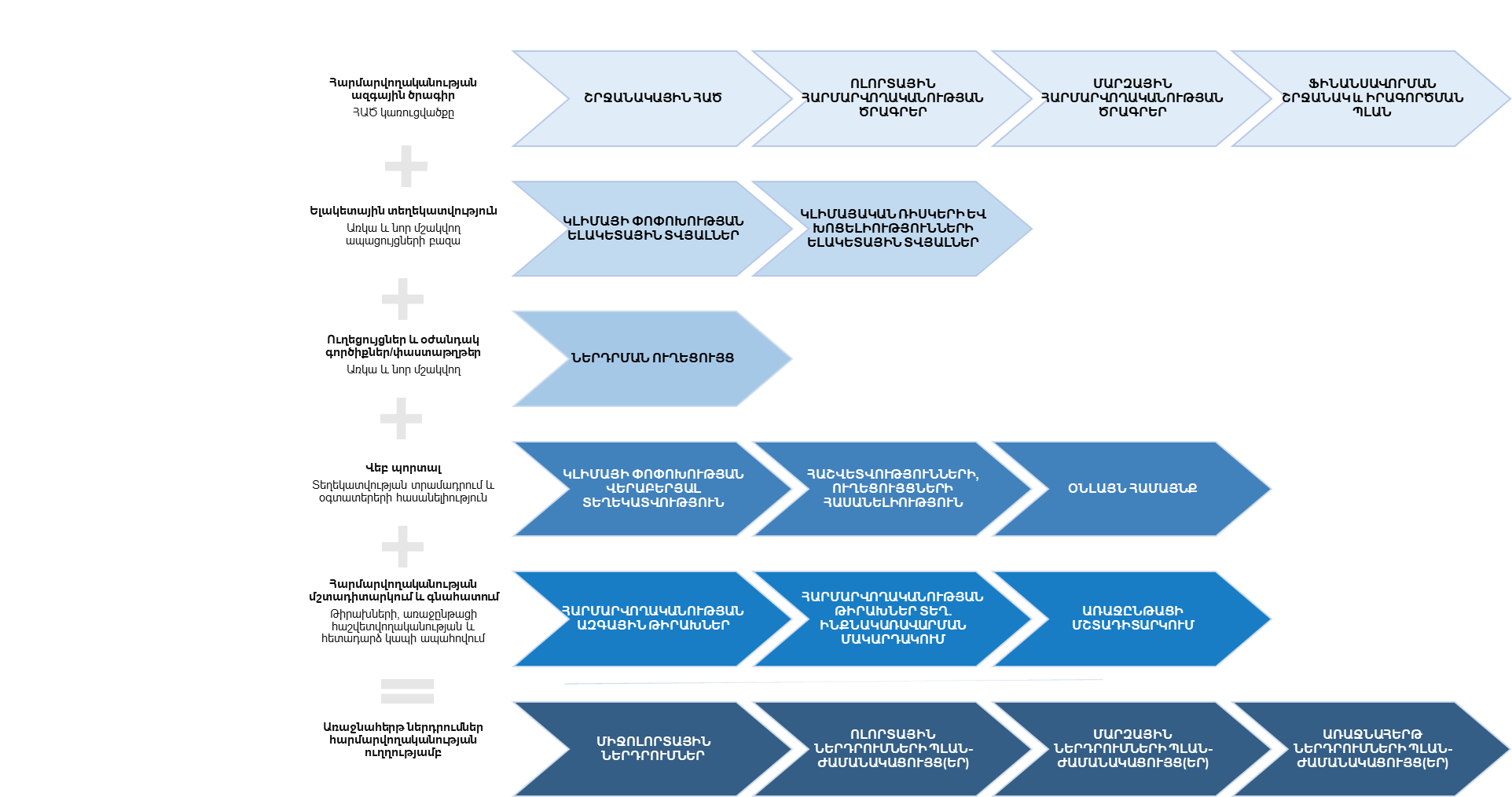 2.3. հարմարվողականության ազգային ծրագրի կենսացիկլը32. ԱՍԳՆ-ն, որն արտացոլում է երկրի միջազգային պարտավորությունները ԿՓ հետևանքների նվազեցման ուղղությամբ, բաղկացած է 5-ամյա գործընթացային ցիկլերից: Նպատակ ունենալով ԱՍԳՆ գործընթացը ներդաշնակեցնել ՀՀ կառավարության գործունեության պլանավորման գործող ցիկլերին՝ ՀԱԾ գործընթացը և վերջինիս արդյունքում մշակված ՀԱԾ փաստաթղթերը, որոնք արտացոլում են երկրի պարտավորությունները ԿՓ նկատմամբ խոցելիության նվազեցման ուղղությամբ, ևս կկարգաբերվեն նշված 5-ամյա կենսացիկլին համահունչ։  Այդպիսով կապահովվի ՀԱԾ-ի և ԱՍԳՆ-ի միջև փոխադարձ կապը,  կստեղծվի նշված երկու գործընթացների՝ միմյանց համար տեղեկատվական հենք ծառայելու հնարավորություն, ինչպես նաև թույլ կտա ապահովել ազգային շահերի ճշգրիտ արտացոլումը նշված երկու գործընթացներում:33. Ծրագիրը նախատեսված է մինչև 2025 թվականը ընկած ժամանակաշրջանի համար։ ՀԱԾ գործողությունների առաջին կենսացիկլը (2021-2025 թվականներ) կօգտագործվի մի շարք լրացուցիչ փաստաթղթերի մշակման համար, ընդ որում, դրանցից յուրաքանչյուրը կարտացոլի շահագրգիռ կողմերի կողմից հատկորոշված հստակ և առանցքային միջոցառումների շարք, որոնք կարևոր են ազգային զարգացման առավել խոցելի ոլորտներում կլիմայի առկա և կանխատեսվող ազդեցության նվազեցման տեսանկյունից: Այս փաստաթղթերը կծառայեն որպես հիմնարար փաստաթղթեր ՀԱԾ գործընթացի համար և անհրաժեշտության դեպքում կթարմացվեն ՀԱԾ երկրորդ փուլի ընթացքում և/կամ ոլորտային և մարզային զարգացման ծրագրերի վերանայմանը համընթաց։ԳԼՈՒԽ 3. ՀԱՐՄԱՐՎՈՂԱԿԱՆՈՒԹՅԱՆ ԱԶԳԱՅԻՆ ԾՐԱԳՐԻ ՍԿԶԲՈՒՆՔՆԵՐԸ34. Հայաստանում բոլոր քաղաքականությունների և ծրագրերի մշակման գործընթացներում ԿՓՀ ինտեգրման հիմքում դրվում են ութ հիմնարար սկզբունքներ: Ակնկալվում է, որ այդ սկզբունքները կհանդիսանան քաղաքականության պլանավորման անբաժան բաղադրիչ՝ ապահովելով հարմարվողականության ինտեգրումը ոլորտային և տարածքային կառավարման գործընթացներում, ինչը կհանգեցնի ԿՓ ազդեցության նկատմամբ երկրի ընդհանուր խոցելիության նվազեցմանը:1) Կլիմայի նկատմամբ խոցելիությունը և սոցիալական հավասարությունը փոխկապակցված են: Բնակչության որոշ խմբեր կամ համայնքներ ենթարկվելու են անհամաչափ ազդեցության՝ հաշվի առնելով կլիմայական ռիսկերի նկատմամբ նրանց  առավել մեծ զգայունությունը, կամ առաջացած հետևանքների նկատմամբ հարմարվողականության անբավարար կարողությունները: Ըստ այդմ, հաշվի առնելով ռեսուրսների սահմանափակ բնույթը, առավել քան կարևոր է գործողությունների առաջնահերթություն սահմանել համայնքների առավել խոցելի և տուժած անդամների համար: Անհրաժեշտ է գործողությունների առաջնահերթություն սահմանել կլիմայական տեսակետից խոցելի բնակչության խմբերի համար և որոշումների կայացման և իրականացման բոլոր մակարդակներում հաշվի առնել սոցիալական հավասարության սկզբունքը:2) Հարմարվողականության գենդերային մոտեցումների խթանում: Կանայք և տղամարդիկ տարբեր կերպ են կրում ԿՓ ազդեցությունը և ունեն տարբեր կարիքներ, հնարավորություններ և կարողություններ: Առանձին դեպքերում կանայք հարմարվողականության լրացուցիչ խոչընդոտների են հանդիպում՝ կապված սոցիալական նորմերի և գործելակերպերի հետ, որոնք սահմանափակում են կանանց համար տեղեկատվության, ռեսուրսների և հնարավորությունների հասանելիությունը: Այդ խնդիրները պետք է դիտարկվեն հարմարվողականության պլանավորման ընթացքում, որպեսզի չնպաստեն գենդերային անհավասարության խորացմանը։ Ընդունելով և արձագանքելով գենդերային տարբերություններին՝ հարմարվողա-կանությունը կարող է օգնել հաղթահարել ավանդական գենդերային խոչընդոտները, մասնավորապես՝ որոշումների կայացման գործում կանանց մասնակցության առումով: Հավասար և արդյունավետ մասնակցության դեպքում ավելի մեծ է հավանականությունը, որ հարմարվողականությունը կզարգանա արձագանքելով գենդերային խնդիրներին, և որ այդ գործընթացներից բխող հնարավորություններն ու օգուտները կլինեն ավելի հավասար բաշխված, դրանով իսկ կնվազեն գենդերային խոցելիությունները և ռիսկերը:3) Բազմաբնույթ վտանգներին արձագանքման մոտեցում: Բազմաբնույթ վտանգների արձագանքման մոտեցումը թույլ է տալիս սահմանել և նպաստել այնպիսի լուծումների իրագործմանը, որոնք միաժամանակ անդրադառնում են ավելի քան մեկ վտանգի։ Այս մոտեցմամբ հնարավոր է ավելի արդյունավետ օգտագործել ռեսուրսները տարաբնույթ կլիմայական վտանգներին արձագանքելու համար: Բազմաբնույթ վտանգներին արձագանքման մոտեցումը նաև ենթադրում է վտանգների և դրանց լուծումների ավելի ամբողջական փոխկապակցվածություն:4) Ռիսկերի նվազեցման և զարգացման հավասարակշռում: Հարմարվողականության պլանավորումը հաճախ կենտրոնանում է այն առաջանհերթ գործողությունների իրականացման վրա, որոնք ապահովում են ռիսկերի առավելագույն նվազեցում: Այնուամենայնիվ, կլիմայով պայմանավորված ռիսկերը կարող են փոփոխվել: Հաջողված հարմարվողականությունը նշանակում է, որ բացասական ազդեցությունները տեղի կունենան ավելի ցածր ինտենսիվությամբ: Մինչդեռ սոցիալական, բնապահպանական և տնտեսական նկատառումների հստակ ներառման դեպքում կարող են հնարավոր դառնալ կլիմայով պայմանավորված ռիսկերին արձագանքման այլընտրանքային լուծումներ:5) Հարմարվողականության էկոհամակարգային մոտեցումը: ՀԷՄ-ն ներկայացնում է էկոհամակարգերի և բնության վրա հիմնված լուծումներ, որոնք նպատակ ունեն նվազեցնել մարդկանց խոցելիությունը և բարձրացնել նրանց դիմակայունությունը ԿՓ հետևանքների նկատմամբ` կենսաբազմազանության և էկոհամակարգային ծառայությունների ակտիվ օգտագործման միջոցով: Համաձայն այս մոտեցման՝ մարդու դիմակայելու կարողությունը կախված է էկոհամակարգերի ամբողջականությունից` հաշվի առնելով ԿՓ, կենսաբազմազանության, էկոհամակարգային ծառայությունների, ռեսուրսների կայուն կառավարման և մարդու բարեկեցության միջև կարևորագույն կապերը: 2015-ի ԱՍԳՆ-ով ՀԷՄ-ն դիտարկվում է որպես Հայաստանում ԿՓՀ հիմք: 6) Ներգրավվածություն և ներառականություն։ ԿՓՀ-ը պահանջում է մշակել նոր մոտեցումներ և հարցի բազմակողմանի դիտարկման եղանակներ: Լայնածավալ, խորը և համագործակցային ներգրավվածությունը հիմնարար է ԿՓ-ներին պատշաճ արձագանքման տեսանկյունից: Կլիմայական ոլորտի որոշումների ազդակիրները ոչ միայն պետք է ուղղակիորեն ներգրավված լինեն այդ որոշումների մշակման մեջ, այլև պետք է անմիջականորեն, համագործակցային հիմունքով մասնակցեն լուծումների բացահայտմանը։ Ներառականությունը ապահովում է նախագծման, իրականացման և օգուտների հավասարաչափ բաշխման գործընթացի արդարացիությունը և հասանելիությունը:7) Թափանցիկություն և գիտելիքների փոխանցում: Հարմարվողականության լավագույն փորձի փոխանակումը, հարմարվողականության վերաբերյալ տեղեկատվության և տվյալների հավաքագրման բարելավումը, ինչպես նաև այդ տեղեկատվության և տվյալների տրամադրումը հարմարվողականության գործընթացների էական բաղկացուցիչներ են: Գիտական տեղեկատվությունը պետք է ներկայացվի այնպես, որ լինի հասկանալի, ներկայացվի հետևողականորեն և համապատասխանի կոնկրետ թիրախային լսարանի պահանջներին:8) ԿՓ-ների հետ կապված ֆինանսական որոշումների կայացում և կառավարում: ԿՓ-ն ունի և կշարունակի ֆինանսական ազդեցություն ունենալ Հայաստանի վրա: Քանի որ կլիմայական իրադարձությունները հետզհետե կրում են ավելի ծայրահեղ և ավելի հաճախակի բնույթ, բնակչությանը, կենսապայմաններին և ենթակառուցվածքներին պատճառված վնասը վերականգնելու և փոխհատուցելու համար կշարունակեն պահանջվել ավելի մեծ ծախսեր, կրճատվելու է ակտիվների շահագործման տևողությունը, բացասաբար են ազդելու ԿՓ հետևանքներին դիմագրավելու  մարդկանց կարողությունների վրա: ԿՓՀ համար պահանջվել և պահանջվելու են զգալի ներդրումներ, ինչը արդեն իսկ մարտահրավեր է: Սակայն ժամանակի ընթացքում գործողությունների բացակայության գինը միայն աճելու է: Հեռատեսորեն կատարված յուրաքանչյուր ներդրում գործնականում կարող է թույլ տալ 4-6 անգամ խնայել վերականգման համար պահանջվող միջոցները: Կարևորագույն նշանակություն կունենա ԿՓ-ների նկատմամբ դիմակայունության մեծացման նկատառումների ներառումը քաղաքականությունների, ծրագրերի և ներդրումային որոշումների կայացման մեջ, որպեսզի այդ ներդրումներն ապահովեն ԿՓ-ներին դիմակայման առումով երկրի կարիքները, թույլ տան ապագայում խուսափել վնասներից և նվազեցնել ապագա սերունդների բեռը:ԳԼՈՒԽ 4. ՀԱՐՄԱՐՎՈՂԱԿԱՆՈՒԹՅԱՆ ԱԶԳԱՅԻՆ ՊԼԱՆԱՎՈՐՄԱՆ ԳՈՐԾԸՆԹԱՑԻ ՀԱՄԱԿԱՐԳՄԱՆ ԵՎ ՎԵՐԱՀՍԿՈՂՈՒԹՅԱՆ ԻՆՍՏԻՏՈՒՑԻՈՆԱԼ ԿԱՐԳԱՎՈՐՈՒՄԸ35. Ընդհանուր առմամբ, ՀԱԾ գործընթացը նպատակ ունի աջակցել ԿՓՀ գործողությունների համակարգմանը ազգային մակարդակում և խթանել ռազմավարական ներդրումները ԿՓ-ների նկատմամբ դիմակայուն զարգացման գործում: Արդյունավետ հարմարվողականությունը պահանջում է համակարգված և հետևողական քաղաքականություն, որը հիմնված է բազմաթիվ աղբյուրներից ստացվող փորձագիտական օժանդակություն վրա: Հետևաբար, համապարփակ, ազգային մակարդակի համակարգման կառույցի ստեղծումը ՀԱԾ հիմնական պահանջներից է: Համակարգման նման մեխանիզմը կարող է օգնել ապահովել սահմանափակ ռեսուրսների արդյունավետ օգտագործումը:36. Ներկայումս կլիմայի հետ կապված գործընթացների համակարգման համար պատասխանատու ազգային կառույցը ՄԱԿ-ի Կլիմայի փոփոխության շրջանակային կոնվենցիայի պահանջների ու դրույթների կատարման միջգերատեսչական համակարգող խորհուրդն է: Այն ձևավորվել է ՀՀ վարչապետի 2012 թվականի հոկտեմբերի 2-ի 955-Ա որոշմամբ։ Խորհրդի նախագահը ՀՀ շրջակա միջավայրի նախարարն է: Խորհուրդը նաև հանդիսանում է հարթակ, որի միջոցով  ՀՀ կառավարությունը, մասնավոր հատվածի ընկերությունները և միջազգային զարգացման գործընկերները (վերջին երկուսը` որպես չքվեարկող անդամներ) համատեղ ուժերով հնարավորություն ունեն իրականացնել գործողությունների լայն շրջանակ` կլիմայի նկատմամբ դիմակայունության բարձրացման ուղղությամբ ձեռնարկվող գործողություններին օժանդակելու և դրանք համակարգելու համար: ՀԱԾ գործընթացի նկատմամբ վերահսկողությունը ներկայումս ընդգրկված չէ Խորհրդի իրավասության շրջանակում:37. Կառավարությունը ներկայումս վերանայում է Խորհրդի գործառույթները, կառուցվածքը և իրավասությունը՝ դիտարկելով նաև Խորհրդի՝ որպես ՀԱԾ գործընթացի համակարգման մեխանիզմ ծառայելու հնարավորությունը: Քննարկման ենթակա հարցերի շարքում է ՀԱԾ-ի և դրա հետ կապված գործընթացների վերահսկողությունը՝ նպատակ ունենալով ապահովել հարմարվողականության կառավարման և քաղաքականության գործընթացներում անկախ փորձագիտական ​​խորհրդատվության ինտեգրումը, վերահսկողությունը և համակարգված մոտեցումը կայուն զարգացման և ԿՓ հանդեպ դիմակայունության ուղղությամբ և քաղաքացիական հասարակության մասնակցության ընդլայնումը ոլորտային և թեմատիկ հարթակներում կանոնավոր երկխոսության ապահովման միջոցով:ԳԼՈՒԽ 5. ԾՐԱԳՐԻ ԻՐԱԿԱՆԱՑՈՒՄ38. Հայաստանի Հանրապետության 2021-2025 թվականների ՀԱԾ-ը բաղկացած է իրագործման ենթակա գործողությունների երկու փաթեթից:39. Առաջինը միջոլորտային միջոցառումների ամբողջություն է՝ հարմարվողականության գործողությունների հատկորոշման, առաջնահերթությունների որոշման, պլանավորման, ֆինանսների ներգրավման ուղղությամբ երկրի հաստատությունների կարողությունների ամրապնդմանը, ի լրումն բոլոր մակարդակներում հարմարվողականության հետ կապված հանրային իրազեկման և գիտելիքների զարգացման: Վերջիններիս հատկորոշման համար որոշվել են հարմարվողականության այնպիսի միջոցառումներ, որոնք.1) ընդհանուր են մեկից ավելի ոլորտների համար (այսինքն՝ ունեն միջոլորտային բնույթ),2) կապահովեն  բազմակի օգուտներ, և3) կլինեն ոլորտների և մարզերի համար առավել արդյունավետ՝ առանցքային շահագրգիռ կողմերի կողմից համակարգված իրականացման շնորհիվ:40. Հարմարվողականության այս տարբերակները կծառայեն որպես հիմք ազգային, մարզային և միջոլորտային գործողությունների համակարգման համար:41. Երկրորդը հարմարվողականության միջոցառումների  շարք է՝ նախատեսված վեց առաջնահերթ ոլորտների (ջրային տնտեսություն, գյուղատնտեսություն, էներգետիկա, բնակավայրեր, առողջապահություն և զբոսաշրջություն) և երկու փորձնական մարզերի համար: Արդյունքում մշակված ՈՀԾ-ները և ՄՀԾ-ները կհանդիսանան օրինակելի ծրագրեր ոլորտային և մարզային հարմարվողականության համար, կուրվագծվեն հարմարվողականության 5-ամյա մանրամասն ռազմավարական մոտեցումներ յուրաքանչյուր ոլորտի և մարզի գծով, որը կներառի ծրագրի ամփոփ հիմնավորումներ հարմարվողականության ուղղությամբ առաջնահերթ ներդրումների վերաբերյալ: Նշված ՈՀԾ-ներից և ՄՀԾ-ներից որոշները պետք է հաստատվեն ՀՀ կառավարության կողմից, իսկ մյուսները ներառվեն համապատասխան ուղեցույցերում, որոնք կտրամադրվեն որոշումներ կայացնողներին և շահառուներին:42. Նախատեսվում է, որ ՀԱԾ-ում ներկայացված հարմարվողականության միջոցառումները կիրականացվեն կամ առնվազն կմեկնարկեն 2021-2025 թվականների ընթացքում` ըստ հրատապության աստիճանի: Այնուամենայնիվ, դրանց իրականացումը պայմանավորված է ֆինանսավորման, համապատասխան վերանայված և/կամ նոր ընդունված քաղաքականությունների առկայությամբ և այլ հանգամանքներով:43. Սույն որոշման 9-րդ գլխում ընդգրկված գործողությունների մեծ մասի կատարումն ապահովելու համար ենթադրվում է, որ ի լրումն պետական բյուջետային միջոցների, նաև կընդլայնվի զարգացման և ԿՓ-ին ուղղված նախագծերի ներկայիս միջազգային աջակցությունը, և հնարավոր կլինի ներգրավել լրացուցիչ ֆինանսավորում ԿՓՀ առումով առաջնահերթ ոլորտներում: Այնուամենայնիվ, ՀԱԾ-ի կատարման համար կպահանջվի ՀՀ կառավարության ակտիվ ներգրավվածությունը, և հնարավոր է՝ լրացուցիչ հանրային ռեսուրսների բաշխումը: Ենթադրվում է նաև, որ ժամանակի ընթացքում հարմարվողականությունը կդիտարկվի որպես Հայաստանի զարգացման բոլոր նոր ծրագրերի անբաժանելի բաղադրիչ:44. Հաշվի առնելով վերը նշված նկատառումները՝ նախատեսվում է, որ հնարավորության սահմաններում առաջիկա տարիներին ՀԱԾ-ի տարրերը պետք է ինտեգրվեն Հայաստանի երկկողմ և բազմակողմ առկա և պլանավորված համագործակցության ծրագրերում: Վերոհիշյալ ոլորտային և մարզային միջոցառումների իրականացումը մեկնարկային կետ է ոլորտների և մարզերի մակարդակներում հարմարվողականության ավելի խորքային զարգացման համար, քանի որ ակնկալվում է, որ 2021-ից մինչև 2025 թվականներն ընկած ժամանակահատվածում հնարավոր կլինի հայթայթել անհրաժեշտ ֆինանսավորում՝ ոչ միայն հատկորոշված միջոցառումների մեկնարկի, այլ նաև ՈՀԾ-ների և ՄՀԾ-ների մշակման և իրականացման համար այն ոլորտներում և մարզերում, որոնք ընդգրկված չեն ՀԱԾ գործընթացի առաջին փուլում:ԳԼՈՒԽ 6. ՀԱՇՎԵՏՎՈՂԱԿԱՆՈՒԹՅՈՒՆ, ԳՆԱՀԱՏՈՒՄ ԵՎ ՄՇՏԱԴԻՏԱՐԿՈՒՄ45. Հաշվի առնելով, որ ՀԱԾ-ը պարբերական հիմունքով՝ 5-ամյա կենսացիկլով, իրականացվող ծրագիր է, դրա իրականացման առաջընթացի մշտադիտարկման կենսունակ մեխանիզմի ստեղծումը հանդիսանում է գործընթացի առանցքային տարր: Ավելին, հաշվի առնելով ԿՓ հետևանքների հետ կապված անորոշությունները և այն արագությունը, որով ընդլայնվում է այդ թեմայի վերաբերյալ գիտելիքների ծավալը՝ ՀԱԾ-ի պարբերաբար թարմացումն ինքնին գործընթացի էական պահանջ է՝ փոփոխվող պայմանները, խնդիրների մասին առավել ընդլայնված պատկերացումները և ձեռք բերված նոր տեղեկատվությունը արտացոլելու համար:46. ՀԱԾ-ի առաջին փուլի հիմնական արդյունքը պետք է հանդիսանա ԿՓՀ գործընթացի արդյունավետ մշտադիտարկման և գնահատման միասնական գործընթացի և մեխանիզմի ձևավորումը: ՀՄԳ համակարգը կկառուցվի ԿՓ մեղմման ուղղությամբ երկրի մշտադիտարկման, հաշվետվությունների և հավաստիացման  համակարգի հիման վրա, հնարավոր կրկնօրինակումից խուսափելու համար։47. Հարմարվողականության մի շարք ցուցիչների մշակումն առաջնահերթություն է, որպեսզի հնարավոր լինի վերահսկել ԿՓ երկարաժամկետ հետևանքներին նախապատրաստման ընթացքը երկրում: Հարմարվողականության ցուցիչների օգտագործումը նաև զգալիորեն կնպաստի հարմարվողականության առաջընթացը գնահատելուն: Ցուցիչները, մասնավորապես, կարող են օգտագործվել.1) գործողությունների առաջնահերթ ոլորտների հատկորոշման համար,2) քաղաքականության փոփոխությունների անհրաժեշտությունը բացահայտելու համար,3) խոցելիության մեծացմանը նպաստող գործողությունները կանխելու համար,4) որոշումների կայացման գործող կառուցակարգերում հարմարվողականությունը ինտեգրելու համար, և5) այնպիսի գործողությունների խթանման համար, որոնք կնպաստեն ԿՓ-ների հանդեպ դիմակայուն, ցածր ածխածնային և էկոլոգիապես կայուն հասարակության և տնտեսության անցմանը:48. Ակնկալվում է, որ ՀՄԳ համակարգը կներառի հետևյալ ցուցիչները ինչպես արդյունքի, այնպես էլ գործընթացի մակարդակով ՝1) մակրո-մակարդակի մշտադիտարկում, որը հնարավոր կդարձնի բոլոր ոլորտներում գործընթացները բնութագրող ցուցիչներին հետևելը,2) տարանջատված ոլորտային կամ աշխարհագրական ցուցիչներ, որոնք հնարավոր կդարձնեն իրականացնել տեղայնացված մշտադիտարկում, և3) միկրո-մակարդակի արդյունքները բնութագրող ցուցիչներ, որոնք թույլ կտան մշտադիտարկել հարմարվողականության առանձին գործողությունների առաջընթացը:49. Այս ցուցիչների վերաբերյալ տեղեկատվության տրամադրման պատասխանատուները համապատասխան գործողություններն իրականացնող կառավարման մարմիններն են։50. ՀՄԳ համակարգը սերտորեն կապված կլինի հաշվետվողականության գործընթացների հետ, որոնք կձևավորվեն համակարգող մեխանիզմի կողմից:ԳԼՈՒԽ 7. ՖԻՆԱՆՍԱԿԱՆ ՌԵՍՈՒՐՍՆԵՐԻ ՀԱՅԹԱՅԹՈՒՄ51. Ֆինանսական տեսանկյունից ՀԱԾ գործընթացը բաղկացած է երկու հիմնական փուլից. զարգացման փուլ, որն իր մեջ ներառում է ՀԱԾ գործընթացի նախաձեռնման, համակարգման և վարման ուղղությամբ ձեռնարկվող գործողությունները, և իրականացման փուլ, որը ներառում է ՀԱԾ փաստաթղթերով սահմանված հարմարվողականության ուղղությամբ ներդրումների ժամանակացույցի մշակումը և իրագործումը։52. Հաշվի առնելով ՀԱԾ գործընթացի պարբերական բնույթը՝ ակնկալվում է, որ դրա զարգացման և իրականացման փուլերի տարրերը կարող են ի հայտ գալ միաժամանակ, և, հետևաբար՝ կարող է առաջանալ միաժամանակյա ֆինանսավորման անհրաժեշտություն։ Այնուամենայնիվ, այս փուլերում պահանջվող ֆինանսավորման ծավալները զգալիորեն տարբերվում են: Իրականացման փուլի համար պահանջվող ֆինանսավորման կարիքները էականորեն ավելի մեծ են, քան զարգացման փուլի համար:53. Հատուկ ԿՓՀՖՇԻՊ-ի մշակումը ՀԱԾ-ի գործընթացի կարևոր արդյունքներից մեկն է՝ առաջին կենսափուլի ընթացքում: Ակնկալվում է, որ ԿՓՀՖՇԻՊ-ը կօգնի ձևավորել համակարգված ազգային մոտեցում, որը կնպաստի հարմարվողականության ֆինանսավորման ծավալների ընդլայնմանը, ռեսուրսների ներգրավման առավել արդյունավետ և գործուն մեխանիզմների ձևավորմանը, և այդ մեխանիզմի ներդաշնակեցմանը հնարավոր ֆինանսավորման աղբյուրների հետ: 54. ԿՓՀՖՇԻՊ մշակման գործընթացը կանդրադառնա այնպիսի առանցքային խնդիրների, ինչպիսիք են՝	1) հարմարվողականության գործողությունների իրականացման համար ֆինանսական պահանջարկի և առաջարկի գնահատում (ազգային, միջազգային, հանրային և մասնավոր աղբյուրներից),2) ֆինանսավորման տարբերակների դիտարկում,3) անհրաժեշտ ֆինանսական ռեսուրսների հայթայթման և կլիմայական ուղղվածությամբ միջազգային ֆինանսական ռեսուրսների հասանելիություն ապահովելու համար ազգային կարողությունների հզորացում,4) ծրագրերի նախագծերի քննարկման և դրանց հաստատման ու վերահսկման ուղղությամբ ազգային կարողությունների հզորացում, և5) ՀԱԾ ծրագրերի առաջնահերթությունների սահմանում:ԳԼՈՒԽ 8. ՌԻՍԿԵՐ55. Թեև հարմարվողականությունը կարևոր է ԿՓ ռիսկերի և ազդեցությունների նվազեցման համար, այնուամենայնիվ, հարմարվողականության միջոցով պաշտպանվածության տիրույթը սահմանափակ է այն առումով, որ հարմարվողականությունը չի կարող կանխել ԿՓ-ով պայմանավորված բոլոր ազդեցությունների առաջացումը: Սահմանափակ ֆինանսական ռեսուրսները, անարդյունավետ ինստիտուցիոնալ կառուցվածքները, էկոլոգիական զգայուն համատեքստը, հարմարվողականության ընկալման մշակութային առանձնահատկությունները և փոփոխությունների հանդեպ հանրային պատրաստակամության խնդիրները այնպիսի գործոններ են, որոնք կարող են հանգեցնել հարմարվողականության արդյունավետության առկա ռիսկերի սահմանաչափերի գերազանցման: Նշված գործոնների ազդեցությունը, ամենայն հավանականությամբ, ավելի զգալի բնույթ կարող է կրել գլոբալ և ազգային մակարդակով անարդյունավետ մեղմման գործընթացների արդյունքում, ինչը կարող է հանգեցնել ԿՓ հետևանքների տարածմանը տարածաշրջանային և տեղական մակարդակում՝ առաջ բերելով հարմարվողականության լրացուցիչ մարտահրավերներ: Հարմարվողականության արդյունավետությանը սպառնացող ռիսկերի պայմանական կատեգորիաները և հավանական ռիսկերի տեսակները ներկայացված են Աղյուսակ 1-ում:Հարմարվողականությանը սպառնացող ռիսկերի պայմանական կատեգորիաները և հավանական ռիսկերի տեսակներըԳԼՈՒԽ 9. ԾՐԱԳՐԻ ԿԱՏԱՐՈՒՄՆ ԱՊԱՀՈՎՈՂ ԳՈՐԾՈՂՈՒԹՅՈՒՆՆԵՐԻ ՑԱՆԿ (2021-2025թթ.)ԱՍԳՆԱզգային մակարդակով սահմանված գործողություններ/ներդրումներՀԷՄհարմարվողականության էկոհամակարգային մոտեցում ԿԶՆկայուն զարգացման նպատակներԿԿՀԿՓ  Կանաչ կլիմայական հիմնադրամկլիմայի փոփոխություն ԿՓՀԿՓՀՖՇԻՊկլիմայի փոփոխության հետևանքների նկատմամբ հարմարվողականություն  կլիմայի փոփոխության հարմարվողականության ֆինանսավորման շրջանակ և իրականացման պլանՀԱԾհարմարվողականության ազգային ծրագիրՀՄԳՄԱԿհարմարվողականության մշտադիտարկում և գնահատումՄիավորված ազգերի կազմակերպությունՄԱԶԾՄիավորված ազգերի զարգացման ծրագիրՄԱԿ ԿՓՇԿՄիավորված ազգերի կազմակերպության «Կլիմայի փոփոխության մասին» շրջանակային կոնվենցիաՋԳՀՎԵջերմոցային գազերհիդրոօդերևութաբանական վտանգավոր երևույթներԿատեգորիաՆկարագիրՌիսկը հարմարվողականության տեսանկյունիցՌիսկերի մեղմման միջոցառումներԻնստիտուցիոնալՕրենսդրության, քաղաքականության, պետական կառավարման ոչ պատշաճ մեխանիզմները կարող են խոչընդոտել հարմարվողականությանն ուղղված  ջանքերի արդյունավետությանըՀատկորոշված միջոցառումների անարդյունավետ համակարգում և իրականացում,Միջոցառումների իրականացման համար պետական կառավարման մարմինների գործառույթների իրավական սահմանափակումներ,Պլանավորման, իրականացման, մոնիտորինգի և գնահատման համար սահմանափակ մարդկային ռեսուրսներ, Պլանավորման և իրականացման համար սահմանափակ գիտելիքներ և կարողություններ,Գործընթացներում մասնավոր հատվածի սահմանափակ և անկանոն ներգրավվածություն,Անարդյունավետ միջոցառումների շարունակական գործադրում:Ապահովել բարձր մակարդակի համակարգման մեխանիզմ,Բարելավել կլիմայի վերաբերյալ տեղեկատվության և հարմարվողականության գործունեության համակարգման և մոնիտորինգի  մատչելիությունը տեխնիկական մակարդակով, Անցկացնել դասընթացներ հարմարվողականության թեմաների վերաբերյալ,Ձևակերպել մասնավոր հատվածի հետ փոխհարաբերությունների և ներգրավման մեխանիզմները և սահմանել առաջնահերթությունները:ՏնտեսականՖինանսական ռեսուրսների սահմանափակ հասանելիությունը խոչընդոտում է հարմարվողականության համար անհրաժեշտ ռազմավարական միջոցառումների իրականացմանըՀարմարվողականության միջոցառումների իրականացման համար անբավարար ֆինանսական ռեսուրսներ,Հարմարվողականության միջոցառումների ծավալի ընդլայնման համար անհրաժեշտ ռեսուրսների անբավարարություն,Հնարավորություններ ունեցող ՓՄՁ սեկտորի համար անբավարար խթաններ և ֆինանսական ռեսուրսների սահմանափակվածություն,ԿՓ հետևանքների մեծացման պայմաններում թանկ և ոչ միշտ հասանելի ապահովագրություն,Հաճախակի կրկնվող ՀՎԵ-ի հետևանքների վերացման համար պահուստային ֆոնդերի անբավարարությունը:Կլիմայի հետ կապված առաջնահերթ գործողությունների համար մշակել ֆինանսավորման ռազմավարական մոտեցումներ,Իրականացնել կլիմայի բյուջեի նշագրում, ինչը թույլ կտա ապահովել կլիմայի հետ կապված գործողություններին ուղղված ռեսուրսների բաշխման գործընթացներին ավելի լավ հետևելու հնարավորություն, Կլիմայի հետ կապված ապահովագրության սխեմաները քննարկման փուլում են:ԿենսաֆիզիկականԷկոհամակարգի և օրգանիզմի հարմարվողականության բնական սահմանները. աշխարհագրական և երկրաբանական սահմանափակումները Էկոհամակարգերի անկարողությունը հարմարվելու ԿՓ աճող տեմպերին,Ջերմաստիճանային սահմանափակումներ գյուղատնտեսական առանցքային մշակաբույսերի և ծառատեսակների աճի, էնդեմիկ կենդանիների և բույսերի տեսակների գոյատևման համար,ՀՎԵ-ի հաճախականության և ինտենսիվության պայմաններում Էկոհամակարգերի և օրգանիզմների վերականգնվելու անկարողություն, Անտառային հրդեհների, անապատացման (աղակալման, հողատարման), սողքանքային երևույթների վտանգների ավելացում:Ոլորտային և մարզային հարմարվողականության ծրագրերի հիման վրա իրականացնել հարմարվողականության և մեղմման միջոցառումներ՝ կենսաֆիզիկական համակարգերի վրա ազդեցությունները սահմանափակելու համար:Սոցիալ-մշակութայինԱրժեքները, գիտելիքները, ռիսկերի ընկալումը և մշակութային նորմերը ազդում են հարմարվողականության միջոցառումների ընտրության և իրականացման վրաՀասարակության իրազեկման և գիտակցության մակարդակի բարձրացման անբավարար ջանքերը հանգեցնում են համայնքի, ձեռնարկությունների, տնային տնտեսությունների և անհատական մակարդակներում հարմարվողականության միջոցառումների սահմանափակ իրականացմանը,Առանձին հարմարվողականության միջոցառումների կամ հարմարվողականության օգուտներով համակցված մեղմման միջոցառումների սոցիալ-մշակութային ընկալման համար պահանջվում է տևական ժամանակ,Տարբեր տիրույթներում հարմարվողականության արժեքների հակասող բնույթը:Ավելի շատ ռեսուրսներ  հատկացնել և ավելի մեծ  ուշադրություն դարձնել հանրության իրազեկմանը և կլիմայի վերաբերյալ գիտելիքների և տեղեկատվության ինտեգրմանը ֆորմալ և ոչ ֆորմալ կրթական համակարգերում:ՏեխնոլոգիականԱրդյունավետ հարմարվողականության համար անհրաժեշտ տեխնոլոգիաները մատչելի չեն կամ չափազանց թանկ ենՀարմարվողականության առավել արդյունավետ տեխնոլոգիաների բացահայտման և ներդրման համար համապատասխան տեղեկատվության և կարողությունների անբավարարություն,ԿՓ ազդեցությունից և ՀՎԵ-ից պաշտպանություն ապահովելու առումով արդյունավետ կամ մատչելի տեխնոլոգիաների անբավարարություն,Էկոհամակարգերի համատարած դեգրադացումը կանխելու համար անհրաժեշտ տեխնոլոգիաների բացակայություն:Ավելացնել հարմարվողականության և մեղմացմանն առնչվող տեխնոլոգիաների ներդրումը՝ զուգակցված ֆինանսների բարելավված հասանելիությամբ, որպեսզի հնարավոր լինի ապահովել տեխնոլոգիաների բարեհաջող գործադրումը,Դոնոր կազմակերպությունների հետ համատեղ  կազմակերպել համաֆինանասավորմամբ դրամաշնորհներ՝   թիրախային ուղղություններով հարմարվողականության առավել արդյունավետ տեխնոլոգիաների բացահայտման և ներդրման համար համապատասխան տեղեկատվության հավաքագրման և կարողությունների անբավարարությունը նվազեցնելու նպատակով։ԳործողություններԱկնկալվող արդյունքԿատարողՀամակատարողներԿատարման ժամկետՖինանսավորման աղբյուրը Հայաստանում ազգային մակարդակով ՀԱԾ-ի գործընթացի ներդրում և զարգացում Հայաստանում ազգային մակարդակով ՀԱԾ-ի գործընթացի ներդրում և զարգացում Հայաստանում ազգային մակարդակով ՀԱԾ-ի գործընթացի ներդրում և զարգացում Հայաստանում ազգային մակարդակով ՀԱԾ-ի գործընթացի ներդրում և զարգացում Հայաստանում ազգային մակարդակով ՀԱԾ-ի գործընթացի ներդրում և զարգացում Հայաստանում ազգային մակարդակով ՀԱԾ-ի գործընթացի ներդրում և զարգացում Հայաստանում ազգային մակարդակով ՀԱԾ-ի գործընթացի ներդրում և զարգացում«Ջրային ռեսուրսների ոլորտում կլիմայի փոփոխության հարմարվողականության ծրագիրը հաստատելու մասին» ՀՀ կառավարության որոշման նախագծի մշակում և ներկայացում ՀՀ կառավարությունՋրային ռեսուրսների ոլորտում ԿՓՀ նկատառումները ներառված են ոլորտի ռազմավարական զարգացման գործընթացումՀՀ շրջակա միջավայրի նախարարությունՀՀ տարածքային կառավարման և ենթակառուցվածքների նախարարություն ՀՀ էկոնոմիկայի նախարարություն ՀՀ առողջապահության նախարարություն2021Օրենսդրությամբ չարգելված աղբյուրներ (միջազգային դոնոր կազմակերպություններ)«Գյուղատնտեսության ոլորտում կլիմայի փոփոխության հարմարվողականության ծրագիրը հաստատելու մասին» ՀՀ կառավարության որոշման նախագծի մշակում և ներկայացում ՀՀ կառավարությունԳյուղատնտեսության ոլորտում ԿՓՀ նկատառումները ներառված են ոլորտի ռազմավարական զարգացման գործընթացումՀՀ էկոնոմիկայի նախարարությունՀՀ շրջակա միջավայրի նախարարություն2021Օրենսդրությամբ չարգելված աղբյուրներ (միջազգային դոնոր կազմակերպություններ)«Էներգետիկայի ոլորտում կլիմայի փոփոխության հարմարվողականության ծրագիրը հաստատելու մասին» ՀՀ կառավարության որոշման նախագծի մշակում և ներկայացում ՀՀ կառավարությունԷներգետիկայի ոլորտում ԿՓՀ նկատառումները ներառված են ոլորտի ռազմավարական զարգացման գործընթացումՀՀ տարածքային կառավարման և ենթակառուցվածքների նախարարությունՀՀ շրջակա միջավայրի նախարարություն2021Օրենսդրությամբ չարգելված աղբյուրներ (միջազգային դոնոր կազմակերպություններ)«Առողջապահության ոլորտում կլիմայի փոփոխության հարմարվողականության ծրագիրը հաստատելու մասին» ՀՀ կառավարության որոշման նախագծի մշակում և ներկայացում ՀՀ կառավարությունԱռողջապահության ոլորտում ԿՓՀ նկատառումները ներառված են ոլորտի ռազմավարական զարգացման գործընթացումՀՀ առողջապահության նախարարություն ՀՀ շրջակա միջավայրի նախարարություն2021Օրենսդրությամբ չարգելված աղբյուրներ (միջազգային դոնոր կազմակերպություններ)Զբոսաշրջության ոլորտում կլիմայի փոփոխության հարմարվողականության ծրագրերի մշակման համար ուղեցույցի պատրաստումԶբոսաշրջության ոլորտի ընկերությունների համար ապահովված է մեթոդական աջակցություն ԿՓՀ միջոցառումների պլանավորման և իրականացման համար ՀՀ էկոնոմիկայի նախարարությունՀՀ շրջակա միջավայրի նախարարություն2022Օրենսդրությամբ չարգելված աղբյուրներ (միջազգային դոնոր կազմակերպություններ)«Անտառների կառավարման ոլորտում կլիմայական ռիսկերի կառավարման և կլիմայի փոփոխության հարմարվողականության ծրագիրը հաստատելու մասին» ՀՀ կառավարության որոշման նախագծի մշակում և ներկայացում ՀՀ կառավարությունԱնտառտնտեսության ոլորտում ԿՓՀ նկատառումները ներառված են ոլորտի ռազմավարական զարգացման գործընթացումՀՀ շրջակա միջավայրի նախարարություն- 2023Օրենսդրությամբ չարգելված աղբյուրներ (միջազգային դոնոր կազմակերպություններ)Կլիմայի փոփոխության գործոնների ինտեգրում «Սևան» ազգային պարկի կառավարման պլանում և հարմարվողականության միջոցառումների ներդրումԿՓՀ նկատառումները ներառված են Սևանա լճի էկոհամակարգի կառավարման գործընթացումՀՀ շրջակա միջավայրի նախարարություն- 2023Օրենսդրությամբ չարգելված աղբյուրներ (միջազգային դոնոր կազմակերպություններ)«Տրանսպորտային ենթակառուցվածքների ոլորտում կլիմայական ռիսկի կառավարման և կլիմայի փոփոխության հարմարվողականության պլանը հաստատելու մասին» ՀՀ կառավարության որոշման նախագծի մշակում և ներկայացում ՀՀ կառավարությունԿՓՀ նկատառումները ներառված են տրանսպորտային ենթակառուցվածքների կառավարման ռազմավարական զարգացման գործընթացումՀՀ տարածքային կառավարման և ենթակառուցվածքների նախարարությունՀՀ շրջակա միջավայրի նախարարություն2024Օրենսդրությամբ չարգելված աղբյուրներ (միջազգային դոնոր կազմակերպություններ)Կլիմայի փոփոխության հարմարվողականության ծրագրի մշակում Շիրակի և Տավուշի  մարզերի համար և ներկայացում ՀՀ կառավարությունԵրկու փորձնական մարզերում ԿՓՀ նկատառումները ներառված են մարզերի ռազմավարական զարգացման գործընթացումՀՀ Շիրակի մարզպետարանՀՀ Տավուշի  մարզպետարանՀՀ տարածքային կառավարման և ենթակառուցվածքների նախարարությունՀՀ շրջակա միջավայրի նախարարություն2021-2022Օրենսդրությամբ չարգելված աղբյուրներ (միջազգային դոնոր կազմակերպություններ)Ութ մարզերի համար կլիմայի փոփոխության հարմարվողականության ծրագրի մշակում և ներկայացում ՀՀ կառավարությունՈւթ մարզերում ԿՓՀ նկատառումները ներառված են մարզային ռազմավարական զարգացման գործընթացումՀՀ Արագածոտնի մարզպետարանՀՀ Արարատի մարզպետարանՀՀ Արմավիրի մարզպետարաՀՀ Լոռու մարզպետարանՀՀ Կոտայքի մարզպետարանՀՀ Գեղարքունիքի մարզպետարանՀՀ Սյունիքի մարզպետարանՀՀ Վայոց Ձորի մարզպետարանՀՀ տարածքային կառավարման և ենթակառուցվածքների նախարարությունՀՀ շրջակա միջավայրի նախարարություն2023-2025Օրենսդրությամբ չարգելված աղբյուրներ (միջազգային դոնոր կազմակերպություններ)«ՄԱԿ-ի «Կլիմայի փոփոխության մասին» շրջանակային կոնվենցիայի և Փարիզյան համաձայնագրի պահանջների և դրույթների կատարման միջգերատեսչական համակարգման խորհուրդ ստեղծելու և դրա կազմը, կառուցվածքը, իրավասությունը և աշխատակարգը հաստատելու և ՀՀ վարչապետի  2012 թվականի հոկտեմբերի 02-ի N955-Ա որոշումն ուժը կորցրած ճանաչելու մասին» ՀՀ վարչպպետի որոշման նախագծի մշակում և ներկայացում ՀՀ վարչապետի աշխատակազմՀԱԾ գործընթացի համակարգման մեխանիզմը սահմանված է ՀՀ շրջակա միջավայրի նախարարություն- 2021Օրենսդրությամբ չարգելված աղբյուրներ (միջազգային դոնոր կազմակերպություններ)ՀԱԾ գործընթացի և կլիմայի փոփոխության հարմարվողականության վերաբերյալ հաղորդակցության և իրազեկման ազգային ռազմավարական մոտեցումների մշակում և իրականացումՊետական և հասարակական  կազմակերպությունների և հասարակության լայն  շրջանում ՀԱԾ գործընթացի և ԿՓՀ վերաբերյալ տեղեկացվածությունը բարձրացված է ՀՀ շրջակա միջավայրի նախարարություն- 2021-2022Օրենսդրությամբ չարգելված աղբյուրներ (միջազգային դոնոր կազմակերպություններ)ՀԱԾ գործընթացի համար ռեսուրսների մոբիլիզացման մոտեցումների և իրականացման ծրագրի մշակումՀարմարվողականության առանցքային միջոցառումների ֆինանսավորման աղբյուրները բացահայտված են  Հարմարվողականության գործողությունների ֆինանսավորման հայթայթման կարողությունները բարձրացված ենՀՀ շրջակա միջավայրի նախարարություն- 2022Օրենսդրությամբ չարգելված աղբյուրներ (միջազգային դոնոր կազմակերպություններ)ՀԱԾ գործընթացի մշտադիտարկման և գնահատման ուղեցույցի մշակում ՀԱԾ գործընթացի մշտադիտարկման և գնահատման իրականացման համար ապահովված է մեթոդական աջակցությունՀՀ շրջակա միջավայրի նախարարություն2022-2023Օրենսդրությամբ չարգելված աղբյուրներ (միջազգային դոնոր կազմակերպություններ)«Կլիմայի փոփոխության հարմարվողականությանն ուղղված տեխնոլոգիաների ներդրման ռազմավարությունը հաստատելու մասին» ՀՀ կառավարության որոշման նախագծի մշակում և ներկայացում ՀՀ կառավարությունԱՍԳՆ ոլորտներում ԿՓՀ համար  առաջնահերթ տեխնոլոգիաների կարիքները բացահայտված են և ապահովված են պայմաններ համապատասխան տնտեսական գործիքների ներդրման համարՀՀ էկոնոմիկայի նախարարությունՀՀ շրջակա միջավայրի նախարարություն2025Օրենսդրությամբ չարգելված աղբյուրներ (միջազգային դոնոր կազմակերպություններ)Կլիմայի փոփոխության հարմարվողականության ազգային գործողությունների ծրագրի 2021-2025թթ․ իրականացման վերլուծություն ՀԱԾ-ի և գործողությունների ծրագրի իրականացման դիտանցը իրականացվում էՀՀ շրջակա միջավայրի նախարարություն- 2025Օրենսդրությամբ չարգելված աղբյուրներ (միջազգային դոնոր կազմակերպություններ)«Կլիմայի փոփոխության հարմարվողականության ազգային գործողությունների ծրագիրը հաստատելու մասին» ՀՀ կառավարության ներքին որոշման նախագծի մշակում մշակում և ներկայացում ՀՀ կառավարությունՀարմարվողականության ազգային գործողությունների ծրագիրը հաստատված է ՀԱԾ հաջորդ փուլի համար, որտեղ ՀԱԾ-ը պետք է ներառի 2026-2030թթ., ժամանակահատվածը ՀՀ շրջակա միջավայրի նախարարություն- 2025Օրենսդրությամբ չարգելված աղբյուրներ (միջազգային դոնոր կազմակերպություններ)ՀԱԾ գործընթացի համար ինստիտուցիոնալ և տեխնիկական կարողությունների զարգացումՀԱԾ գործընթացի համար ինստիտուցիոնալ և տեխնիկական կարողությունների զարգացումՀԱԾ գործընթացի համար ինստիտուցիոնալ և տեխնիկական կարողությունների զարգացումՀԱԾ գործընթացի համար ինստիտուցիոնալ և տեխնիկական կարողությունների զարգացումՀԱԾ գործընթացի համար ինստիտուցիոնալ և տեխնիկական կարողությունների զարգացումՀԱԾ գործընթացի համար ինստիտուցիոնալ և տեխնիկական կարողությունների զարգացումՀԱԾ գործընթացի համար ինստիտուցիոնալ և տեխնիկական կարողությունների զարգացումՏարածքային (մարզային) զարգացման ռազմավարություններում ԿՓՀ և կլիմայական ռիսկերի կառավարման նկատառումների ինտեգրման վերաբերյալ ուղեցույցների մշակումՏարածքային զարգացման ռազմավարություններում  ԿՓՀ և կլիմայական ռիսկերի կառավարման ինտեգրման կարողությունները բարելավված ենԿՓՀ նկատառումները ներառված են տարածքային զարգացման ռազմավարական գործընթացումՀՀ շրջակա միջավայրի նախարարությունՀՀ տարածքային կառավարման և ենթակառուցվածքների նախարարությունՀՀ արտակարգ իրավիճակների նախարարություն ՀՀ էկոնոմիկայի նախարարություն ՀՀ բարձր տեխնոլոգիական արդյունաբերության նախարարություն2021-2022Օրենսդրությամբ չարգելված աղբյուրներ (միջազգային դոնոր կազմակերպություններ)Բնակավայրերի համար կլիմայի փոփոխության հարմարվողականության ծրագրերի մշակման ուղեցույցի պատրաստում և տրամադրում տեղական ինքնակառավարման մարմիններինՏեղական ինքնակառավարման մարմինների համար ապահովված է մեթոդական աջակցություն բնակավայրերում ԿՓՀ միջոցառումների պլանավորման և իրականացման համարՀՀ տարածքային կառավարման և ենթակառուցվածքների նախարարությունՀՀ քաղաքաշինության կոմիտեՀՀ շրջակա միջավայրի նախարարությունՀՀ արտակարգ իրավիճակների նախարարություն2022Օրենսդրությամբ չարգելված աղբյուրներ (միջազգային դոնոր կազմակերպություններ)Կլիմայական կանխատեսումների և վաղ ազդարարման համակարգի բարելավմանն ուղղված գործողությունների ծրագրի մշակում և իրականացումՀարմարվողականության հանրային քաղաքականության համար կլիմայական կանխատեսումների որակը բարելավված է և վաղ ազդարարման համակարգը կարգավորված էՀՀ շրջակա միջավայրի նախարարություն-  2021-2022Օրենսդրությամբ չարգելված աղբյուրներ (միջազգային դոնոր կազմակերպություններ)ԿՓ հետ կապված ռիսկերի քարտեզագրում և տվյալների շտեմարանի ստեղծումՈրոշումների կայացման և զարգացման ծրագրերի մշակման համար ԿՓ հետ կապված ռիսկերի վերաբերյալ ստեղծված է տվյալների շտեմարանՀՀ շրջակա միջավայրի նախարարություն-2021-2022Օրենսդրությամբ չարգելված աղբյուրներ (միջազգային դոնոր կազմակերպություններ)Տարբեր ոլորտներում ՀԱԾ գործընթացներին նպաստելու համար ԿՓՀ վերաբերյալ բարձրաստիճան պաշտոնյաների, որոշումներ կայացնողների և մասնագիտական անձնակազմի համար ուսումնական մոդուլների մշակում  և համապատասխան դասընթացների իրականացումՈլորտային պետական կառավարման մարմինների բարձրաստիճան պաշտոնյաների, որոշումներ կայացնողների և տեխնիկական պատասխանատուների՝ ԿՓ ռազմավարական առաջնորդման վերաբերյալ գիտելիքներն ու կարողությունները զարգացված ենՀՀ շրջակա միջավայրի նախարարություն-2021-2022Օրենսդրությամբ չարգելված աղբյուրներ (միջազգային դոնոր կազմակերպություններ)Գյուղատնտեսական խորհրդատվական ծառայությունների համար  մշակաբույսերի արտադրության պլանավորման  և իրականացման գործընթացում կլիմայի փոփոխության ռիսկերի դիտարկման ուղեցույցի մշակում և համապատասխան դասընթացների իրականացումԿլիմայի փոփոխության ռիսկերի և հարմարվողականության վերաբերյալ գյուղատնտեսական խորհրդատվական ծառայությունների  գիտելիքները և կարողությունները, ինչպես նաև խորհրդատվությունների որակը բարելավված են ՀՀ էկոնոմիկայի նախարարությունՀՀ շրջակա միջավայրի նախարարություն2022Օրենսդրությամբ չարգելված աղբյուրներ (միջազգային դոնոր կազմակերպություններ)ԿՓ ուղղությամբ պետական և մասնավոր հատվածի կատարած ծախսերի բացահայտման նպատակով բյուջեի կլիմայական նշագրման  համակարգի մշակում  Հարմարվողականության ընթացիկ ֆինանսավորման մանրամասն ելակետային տվյալները մշակված են և կապակցված են բյուջեի և հարմարվողականության մշտադիտարկման համակարգերի հետՀՀ ֆինանսների նախարարությունՀՀ շրջակա միջավայրի նախարարություն2022Օրենսդրությամբ չարգելված աղբյուրներ (միջազգային դոնոր կազմակերպություններ)«Շրջակա միջավայրի վրա ազդեցության գնահատման և փորձաքննության մասին» ՀՀ օրենքում փոփոխություններ և լրացումներ կատարելու մասին» ՀՀ օրենքի նախագծի մշակում և ներկայացում ՀՀ կառավարությունԿՓ հնարավոր ազդեցությունները  գնահատված են շրջակա միջավայրի վրա ազդեցության գնահատման ընթացքում և ներառված են շրջակա միջավայրի վրա ազդեցության գնահատման հաշվետվության մեջՀՀ շրջակա միջավայրի նախարարություն-  2022Օրենսդրությամբ չարգելված աղբյուրներ (միջազգային դոնոր կազմակերպություններ)Շինարարական (շենքերի և ենթակառուցվածքների) նորմերի, կանոնների ձեռնարկների վերանայում՝  ԿՓՀ և կլիմայի ռիսկերի կառավարման նկատառումների ներառման նպատակովՇինարարական (շենքերի և ենթակառուցվածքների) նորմերը, ՀՀՇՆ-ները կանոնների ձեռնարկները ներառում են ԿՓՀ և կլիմայի ռիսկերի կառավարման նկատառումներըՀՀ քաղաքաշինության կոմիտեՀՀ շրջակա միջավայրի նախարարություն ՀՀ տարածքային կառավարման և ենթակառուցվածքների նախարարություն2024Օրենսդրությամբ չարգելված աղբյուրներ (միջազգային դոնոր կազմակերպություններ)